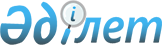 "Білім беру статистикасы бойынша жалпымемлекеттік статистикалық байқаулардың статистикалық нысандары мен оларды толтыру жөніндегі нұсқаулықтарды бекіту туралы" Қазақстан Республикасы Ұлттық экономика министрлігінің Статистика комитеті төрағасының 2014 жылғы 14 қарашадағы № 48 бұйрығына өзгерістер енгізу туралы
					
			Күшін жойған
			
			
		
					Қазақстан Республикасы Ұлттық экономика министрлігі Статистика комитеті Төрағасының 2016 жылғы 28 қарашадағы № 277 бұйрығы. Қазақстан Республикасының Әділет министрлігінде 2016 жылғы 26 желтоқсанда № 14576 болып тіркелді. Күші жойылды - Қазақстан Республикасы Ұлттық экономика министрлігі Статистика комитеті Төрағасының 2017 жылғы 3 қарашадағы № 154 бұйрығымен
      Ескерту. Күші жойылды – ҚР Ұлттық экономика министрлігі Статистика комитеті Төрағасының 03.11.2017 № 154 (01.01.2018 бастап қолданысқа енгізіледі) бұйрығымен.

      РҚАО-ның ескертпесі!

      Қолданысқа енгізілу тәртібін 5-т. қараңыз.
       "Мемлекеттік статистика туралы" Қазақстан Республикасының 2010 жылғы 19 наурыздағы Заңының 12-бабының 3) және 8) тармақшаларына, сондай-ақ Қазақстан Республикасы Үкіметінің 2014 жылғы 24 қыркүйектегі № 1011 қаулысымен бекітілген Қазақстан Республикасы Ұлттық экономика министрлігі туралы ереженің 17-тармағының 260) тармақшасына сәйкес, БҰЙЫРАМЫН:
      1. "Білім беру статистикасы бойынша жалпымемлекеттік статистикалық байқаулардың статистикалық нысандары мен оларды толтыру жөніндегі нұсқаулықтарды бекіту туралы" Қазақстан Республикасы Ұлттық экономика министрлігінің Статистика комитеті төрағасының 2014 жылғы 14 қарашадағы № 48 бұйрығына (Нормативтік құқықтық актілерді мемлекеттік тіркеу тізілімінде № 10073 болып тіркелген, "Әділет" ақпараттық-құқықтық жүйесінде 2015 жылғы 30 қаңтарда жарияланған) мынадай өзгерістер енгізілсін:
      1-тармақтың 5), 6), 7) және 8) тармақшалары мынадай редакцияда жазылсын:
      "5) "Жоғары оқу орнының есебі" (коды 621112003, индексі 3-НК, кезеңділігі жылдық) жалпымемлекеттік статистикалық байқаудың статистикалық нысаны осы бұйрықтың 5-қосымшасына сәйкес;
      6) "Жоғары оқу орнының есебі" (коды 621112003, индексі 3-НК, кезеңділігі жылдық) жалпымемлекеттік статистикалық байқаудың статистикалық нысанын толтыру жөніндегі нұсқаулық осы бұйрықтың 6-қосымшасына сәйкес;
      7) "Білім беру ұйымының көрсеткен қызметтерінің көлемі туралы есеп" (коды 621103005, индексі Білім беру қызметтері, кезеңділігі тоқсандық) жалпымемлекеттік статистикалық байқаудың статистикалық нысаны осы бұйрықтың 7-қосымшасына сәйкес; 
      8) "Білім беру ұйымының көрсеткен қызметтерінің көлемі туралы есеп" (коды 621103005, индексі Білім беру қызметтері, кезеңділігі тоқсандық) жалпымемлекеттік статистикалық байқаудың статистикалық нысанын толтыру жөніндегі нұсқаулық осы бұйрықтың 8-қосымшасына сәйкес;";
      5, 6, 7 және 8-қосымшалар осы бұйрықтың 1, 2, 3 және 4-қосымшаларына сәйкес редакцияда жазылсын.
      2. Қазақстан Республикасы Ұлттық экономика министрлігі Статистика комитетінің Статистикалық қызметті жоспарлау басқармасы Заң басқармасымен бірлесіп заңнамада белгіленген тәртіппен:
      1) осы бұйрықтың Қазақстан Республикасы Әділет министрлігінде мемлекеттік тіркелуін;
      2) осы бұйрық мемлекеттік тіркелгеннен кейін күнтізбелік он күн ішінде оның көшірмелерін мерзімді баспасөз басылымдарында және "Әділет" ақпараттық-құқықтық жүйесінде ресми жариялауға жіберілуін;
      3) мемлекеттік тіркелген күннен бастап күнтізбелік он күн ішінде осы бұйрықтың көшірмесін қағаз және электрондық түрде Қазақстан Республикасының нормативтiк құқықтық актiлерінің эталондық бақылау банкiне енгізу үшін "Республикалық құқықтық ақпарат орталығы" шаруашылық жүргізу құқығындағы республикалық мемлекеттік кәсіпорнына жіберілуін;
      4) осы бұйрықтың Қазақстан Республикасы Ұлттық экономика министрлігі Статистика комитетінің интернет-ресурсында орналастырылуын қамтамасыз етсін.
      3. Қазақстан Республикасы Ұлттық экономика министрлігі Статистика комитетінің Статистикалық қызметті жоспарлау басқармасы осы бұйрықты Қазақстан Республикасы Ұлттық экономика министрлігі Статистика комитетінің құрылымдық бөлімшелері мен аумақтық органдарына жұмыс бабында басшылыққа алу үшін жеткізсін.
      4. Осы бұйрықтың орындалуын бақылауды өзіме қалдырамын.
      5. Осы бұйрық ресми жариялауға жатады және 2017 жылғы 1 қаңтардан бастап қолданысқа енгізіледі.
      "КЕЛІСІЛГЕН"   
      Қазақстан Республикасы   
      Білім және ғылым министрi   
      Е. Сағадиев ______________   
      2016 жылғы 29 қараша
      4. Контингенттің нақты бары және қозғалысы туралы деректерді толтырыңыз, адам
      Заполните данные о наличии и движении контингента, человек
      5. Жоғары білім (бакалавриат) және жоғары арнайы білім мамандықтары бойынша оқитын студенттер саны, адам
      Численность студентов, обучающихся по специальностям высшего образования (бакалавриат) и высшего специального образования, человек
      Қажет болған жағдайда қосымша парақтарда жалғастырыңыз
      При необходимости продолжите на дополнительных листах
      6. Оқыту курстары бойынша студенттер санын көрсетіңіз, адам
      Укажите численность студентов по курсам обучения, человек
      7. Студенттердің жынысы мен жасы бойынша санын көрсетініз, адам
      Укажите численность студентов по полу и возрастам, человек
      8. Студенттердің оқыту тілдері бойынша санын көрсетіңіз, адам
      Укажите численность студентов по языку обучения, человек
      9. Студенттердің санын ұлттары бойынша бөлінісінде көрсетіңіз, адам
      Укажите численность студентов в разбивке по национальностям, человек
      Қажет болған жағдайда қосымша парақтарда жалғастырыңыз
      При необходимости продолжите на дополнительных листах
      Ескертпе:
      Примечание:
      1статистика органының қызметкері толтырады
      заполняется работником органа статистики
      10. Студенттердің келген елдері бойынша санын көрсетіңіз, адам
      Укажите численность студентов по странам прибытия, человек
      Ескертпе:
      Примечание:
      2ТМД - Тәуелсіз Мемлекеттер Достастығы
      2СНГ - Содружество Независимых Государств
      Қажет болған жағдайда қосымша парақтарда жалғастарыңыз
      При необходимости продолжите на дополнительных листах
      11. Түсу кезінде квотасы бар студенттер санын көрсетіңіз, адам
      Укажите численность студентов, имеющих квоту при поступлении, человек
      12. Түлектердің мемлекеттік аттестациясының қорытындылары бойынша деректерді толтырыңыз, адам
      Заполните данные по итогам государственной аттестации выпускников, человек
      13. Профессорлық-оқытушылық құрамның санын көрсетіңіз, адам
      Укажите численность профессорско-преподавательского состава, человек
      14. Материалдық-техникалық базаның сипаттамалары туралы деректерді толтырыңыз
      Заполните данные о характеристиках материально-технической базы
      Атауы         ________________________  Мекенжайы _____________
      Наименование   ___________________________  Адрес ___________________
      Телефоны ______________
      Электрондық почта мекенжайы (респонденттің)
      Адрес электронной почты (респондент) ________________________________
      Орындаушы
      Исполнитель ___________________________________ _____________________
      тегі, аты және әкесінің аты        телефоны
      (бар болған жағдайда)
      фамилия, имя и отчество (при его наличии)
      Бас бухгалтер
      Главный бухгалтер ___________________________      __________________
      тегі, аты және әкесінің аты        қолы
                        (бар болған жағдайда)          подпись
                        фамилия, имя и отчество
                           (при его наличии)
      Басшы
      Руководитель   ___________________________      ____________________
                      тегі, аты және әкесінің аты        қолы
                       (бар болған жағдайда)           подпись
                        фамилия, имя и отчество
                            (при его наличии)
      Мөрдің орны (бар болған жағдайда)
                                          Место для печати (при наличии)
      Ескертпе:
      Примечание:
      3аталған тармақ Қазақстан Республикасы "Мемлекеттік статистика туралы" Заңының 8-бабының 5-тармағына сәйкес толтырылады
      3данный пункт заполняется согласно пункту 5 статьи 8 Закона Республики Казахстан "О государственной статистике" "Жоғары оқу орнының есебі"
(коды 621112003, индексі 3-НК, кезеңділігі жылдық)
жалпымемлекеттік статистикалық байқауының
статистикалық нысанын толтыру жөніндегі нұсқаулық
      1. Осы "Жоғары оқу орнының есебі" (коды 621112003, индексі 3-НК, кезеңділігі жылдық) жалпымемлекеттік статистикалық байқауының статистикалық нысанын толтыру жөніндегі нұсқаулық "Мемлекеттік статистика туралы" Қазақстан Республикасы Заңының 12-бабы 8) тармақшасына сәйкес әзірленді және "Жоғары оқу орнының есебі" (коды 621112003, индексі 3-НК, кезеңділігі жылдық) жалпымемлекеттік статистикалық байқауының статистикалық нысанын (бұдан әрі - статистикалық нысан) толтыруды нақтылайды.
      2. Осы статистикалық нысанды толтыру мақсатында келесі анықтамалар мен түсіндірмелер қолданылады:
      1) ақылы білім беру қызметтері - ақылы білім алу;
      2) берілген кітаптар саны - оқырмандар формулярында тіркелген үйге берілген кітаптардың саны;
      3) болжамды бітірушілер - оқу жоспарында көзделген оқу жылының соңында бітірушілер;
      4) ғимараттың жалпы алаңы - оқу орнымен пайдаланылатын: оқу корпустарының, жатақханаларының, оқытушылар тұратын тұрғын үйлердің алаңы; меншікті және жалға алынған қосалқы алаң;
      5) жалға алынған алаң - белгілі бір ақыға уақытша пайдалануға алынған алаң;
      6) интерактивті жабдық - интерактивті тақта, мультимедиялық проектор мен ноутбуктан тұратын жиынтық. Интерактивті тақта проектор экранының (тұсаукесер сабақты корсету үшін) және тактильді-интерактивті функциялардың (суреттің үстінен жазу, тақтада проектормен көрсетілетін объектілердің орнын ауыстыру, басқарудың интерактивті органдарын іске қосу) жиынтығын білдіреді;
      7) квота - I, II топтағы мүгедектер, жеңілдіктер мен кепілдіктер бойынша Ұлы Отан соғысының қатысушылары мен мүгедектеріне теңестірілген адамдар, бала кезінен мүгедектер, мүгедек балалар, ауыл (село) жастары арасынан шыққан азаматтар мен Қазақстан Республикасының азаматтары болып табылмайтын ұлты қазақ адамдарды, сондай-ақ жетім балалар мен ата- анасының қамқорлығынсыз қалған балаларды техникалық және кәсіптік, орта білімнен кейінгі және жоғары білім беретін білім беру ұйымдарына қабылдау үшін бөлінетін мемлекеттік білім беру тапсырысының, оның ішінде білім беру гранттары көлемінің шекті саны;
      8) келіп-кету саны - оқырмандардың кітапхананың абонементінен кітап алу, оған өткізу немесе айырбастау мақсатымен келіп-кету саны;
      9) кітапхана қоры - құжаттарды сақтау және пайдалану үшін олардың міндеттеріне, түрлері мен бейініне сәйкес қалыптастырылатын кітапханадағы құжаттардың жүйелендірілген жиынтығы;
      10) қабылданғаны (студенттерді қабылдау) - оқу жылының басында конкурстық іріктеу нәтижесінде оқу орнына жаңадан қабылданған студенттердің барлық саны;
      11) қызметкерлердің тізімдік саны - шартты жасасу мерзіміне қарамастан еңбек шарты бойынша қабылданған адамдар саны;
      12) қызметті қоса атқарушылық-қызметкердің негізгі жұмысынан бос уақытында еңбек шарты жағдайында басқа тұрақты ақы төленетін жұмысты орындауы;
      13) оқырман саны - белгіленген құжаттардағы ресми жазбалардың негізінде кітапхананы пайдаланатын тұлғалар саны;
      14) өткен оқу жылы ішінде келгені - оқу орнына оқуға қабылдау туралы бұйрық шығарылғаннан кейін келген (қабылданған) студенттер саны;
      15) өткен оқу жылы ішінде кеткені - өткен жылғы 1 қазаннан кейін оқу орнынан шығарылған студенттер саны;
      16) өткен оқу жылындағы бітірушілер - оқуды ағымдағы жылы бітіргендердің, сондай-ақ өткен жылдары оқу курсынан өткендердің санынан диплом қорғағандардың немесе бітіру емтихандарын тапсырған адамдардың саны.
      3. Статистикалық нысанда деректер оқытудың сырттай, ішкі және кешкі нысандары бойынша жеке толтырылады. Статистикалық нысан оқу орнының оқу бөліміндегі, бухгалтериясындағы, кадр бөлімі мен құрылымдық бөлімшелеріндегі бастапқы есепке алу құжаттамасы деректерінің негізінде құрастырылады.
      4. 1 және 2-бөлімдерде көрсетілген торкөздерге тиісті белгі қойылады.
      5. 3-бөлімде жауапты көрсету кезінде дербестік белгісі бойынша осы оқу орны дербес немесе басқа өңірде (ауданда, қалада) орналасқан оқу орнының филиалы болып табылатындығымен анықталады.
      6. 4-бөлімде студенттердің қозғалысы және олардың оқу жылы басында бары туралы деректер көрсетіледі.
      Қабылданған студенттер санына аталған жоғары оқу орнында білім беру базасы бойынша бөле отырып, оқуды алғаш рет бастағандар енгізіледі. Ұлттық біріңғай тестілеудің (бұдан әрі - ҰБТ) нәтижелері бойынша шекті балды алмаған адамдар ақылы негізде қабылданады. Бұл адамдар үшін жоғары оку орнында оқытудың бірінші академиялық кезеңіне ҰБТ өткізіледі. Шекті балл алмаған адамдар ҰБТ қорытындылары бойынша жоғары оқу орнынан шығарылуы тиіс.
      Келгендердің санына сондай-ақ академиялық еңбек демалысынан қайта қабылданған бұрын оқудан шығарылған студенттер санынан және қарулы күштер қатарынан келген басқа оқу орнынан ауыстырылған адамдар енгізіледі.
      Кеткендердің санына сабақ үлгерімінің төмендігі үшін оқудан шығарылған (оның ішінде диплом қорғау немесе бітіру емтихандарын тапсыру кезінде қанағаттанарлықсыз баға алғандар, сондай-ақ диплом қорғау немесе бітіру емтихандарын тапсыруға дәлелді себептерсіз келмеген студенттер), қаржы жетіспеушілігінен, осы оқу орнында басқа оқыту нысанына ауыстырылған, басқа жоғары оқу орындарына ауыстырылған, қарулы күштер қатарына шақырылған, өз еркімен, денсаулық жағдайына байланысты, оқу тәртібін, ішкі тәртіп ережелері мен Оқу орнының жарғысын бұзғаны үшін және басқа да себептер (отбасылық жағдай, академиялық еңбек демалысы).
      6-жолда басқа қаладан келген студенттердің жалпы санын, оның ішінде басқа қаладан келген, жатақханаға мұқтаж студенттер саны 6.1-жолда және 6.1.1-жолда жатақханада тұратын студенттер саны көрсетіледі.
      7. 5-бөлімде жоғары білім мамандықтары Қазақстан Республикасы Индустрия және сауда министрлігі Техникалық реттеу және метрология комитетінің 2009 жылғы 20 наурыздағы № 131-од бұйрығымен бекітілген 08-2009 "Қазақстан Республикасының жоғары және жоғары оқу орнынан кейінгі мамандықтар жіктеуіші" Қазақстан Республикасының Мемлекеттік жіктеуішіне сәйкес көрсетіледі.
      Жыл басындағы студенттер санына:
      1) есепті жылғы 1 қазандағы жағдай бойынша тіркелген барлық адамдар енгізіледі. Студенттер құрамынан шығарылмаған, сабақта қандай да бір себептерге байланысты болмаған студенттер де есепке алынады;
      2) жоғары оқу орнына түсу үшін даярлау жөніндегі ақылы курстардың тыңдаушылары, шетелде оқу үшін іссапарға жіберілген студенттер енгізілмейді.
      10-бағанда сондай-ақ қатар қандай да бір себеппен мерзімінде диплом жобасын қорғамаған (мемлекеттік емтихандарды тапсырмаған), бірақ есепті жылы диплом қорғауға (мемлекеттік емтихандарды тапсыруға) рұқсат алған адамдар көрсетіледі.
      8. 6-бөлімде студенттер санын оқытуды қаржыландыру көздерінің бөлінісінде курстар бойынша бөлу көрсетіледі.
      9. 7-бөлімде студенттердің жынысы мен жасы бойынша саны көрсетіледі. Студенттердің жасы 1 қаңтардағы жағдай бойынша толық жасының санына сәйкес анықталады.
      10. 8-бөлімде студенттерді оқыту тілдері бойынша бөлу, 7-бағанда оқыту тілі көрсетіледі.
      11. 9 және 10-бөлімдерде студенттердің саны тиісінше ұлттары және келген елдері бойынша көрсетіледі.
      12. 11-бөлімде студенттердің квота бойынша қабылдануы, бітіріп шығуы және саны туралы деректері көрсетіледі.
      13. 12-бөлімде бітірушілердің мемлекеттік аттестациясының қорытындылары көрсетіледі.
      14. 13-бөлімде штаттық профессорлық-оқытушылық құрамы оқытушыларының тізімдік саны негізгі жұмыс орны бойынша тек бір рет көрсетіледі.
      Сырттай және кешкі оқу орындары (бөлімдері) осы бөлімге негізгі жұмыс орны осы оқу орны (бөлімше) болып табылатын оқытушылар енгізіледі.
      15. 14-бөлім тек бір рет күндізгі оқыту нысаны кезінде толтырылады. Алаң туралы деректер бүтін сандармен және шаршы метрмен келтіріледі.
      3-жол бойынша дәріс, компьютерлік және лингафондық сыныптарда қолданылатын барлық компьютерлер көрсетіледі.
      Оқытушылар кабинеттеріндегі, оқу залдарындағы және әкімшілік корпустардағы компьютерлер ескерілмейді.
      5-жол бойынша есепке алу күніне оқырмандар пайдалануында, қозғалыста және оқу залдарында болған мектеп оқулықтарын, кітаптарды, кітапшаларды, журналдарды қоса, мүкәммалдық кітаптарында және басқа да есепке алу құжаттарында тіркелген барлық кітап коры көрсетіледі.
      Оқырмандар залында берілген кітаптар саны берілген кітаптардың жалпы санына кірмейді.
      8-жолда оқу залына келгендер саны есептелмейді.
      16. Респондентте есепті кезеңде осы статистикалық нысан бойынша деректер болмаған жағдайда респондент ағымдағы кезеңнің аяқталатын күнінен кешіктірмей нөлдік көрсеткіштер мен статистикалық нысанды (дерексіз нысан) ұсынады.
      17. Осы статистикалық нысанды тапсыру қағаз жеткізгіште немесе электронды форматта жүзеге асырылады. Статистикалық нысанды электронды форматта толтыру Қазақстан Республикасы Ұлттық экономика министрлігі Статистика комитетінің интернет-ресурсында (www.stat.gov.kz) орналастырылған "Деректерді on-line режимде жинау" ақпараттық жүйесін қолдану арқылы жүзеге асырылады.
      Ескертпе: X - осы айқындама толтыруға жатпайды.
      18. Арифметикалық-логикалық бақылау:
      1) 4-бөлім. "Контингенттің нақты бары және қозғалысы туралы деректер":
      1-баған 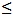 2-бағаннан әрбір жолдар үшін;


      2-жол = 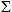 2.1, 2.2, 2.3-жолдар қосындысына әрбір баған бойынша;


      3-жол = 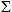 3.1, 3.2, 3.3, 3.4, 3.5-жолдар қосындысына әрбір баған бойынша;


      4-жол = 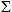 4.1, 4.2, 4.3, 4.4, 4.5, 4.6, 4.7, 4.8, 4.9-жолдар қосындысына әрбір баған бойынша;


      6-жол 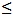 1-жолдан әрбір баған үшін;


      6-жол 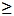 6.1-жолдардың әрбір бағаны бойынша;


      6.1-жол 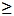 6.1.1-жолдардың әрбір бағаны бойынша;


      3.3-жол 2-баған 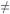 0 (жол беріледі);


      4.5-жол 2-баған 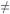 0 (жол беріледі);


      2) 5-бөлім. "Жоғары білім (бакалавриат) және жоғары арнайы білім мамандықтары бойынша оқитын студенттер саны":
      1-жол = 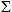 2, 3, 4, 5, 6, 7-жолдардың әрбір баған үшін; (жол беріледі)


      2-жол = 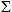 2.1, 2.2-жолдардың әрбір бағаны үшін;


      3-жол = 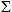 3.1, 3.2-жолдардың әрбір бағаны бойынша;


      4-жол = 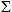 4.1, 4.2-жолдардың әрбір бағаны бойынша;


      5-жол = 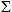 5.1, 5.2-жолдардың әрбір бағаны бойынша;


      6-жол = 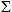 6.1, 6.2-жолдардың әрбір бағаны бойынша;


      7-жол = 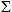 7.1, 7.2-жолдардың әрбір бағаны бойынша;


      2.2-жол = 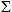 2.2.1, 2.2.2-жолдардың әрбір бағаны үшін;


      3.2-жол = 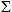 3.2.1, 3.2.2-жолдардың әрбір бағаны үшін;


      4.2-жол = 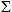 4.2.1, 4.2.2 жолдардың әрбір бағаны үшін;


      5.2-жол = 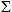 5.2.1, 5.2.2-жолдардың әрбір бағаны үшін;


      6.2-жол = 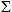 6.2.1, 6.2.2-жолдардың әрбір бағаны үшін;


      7.2-жол = 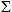 7.2.1, 7.2.2-жолдардың әрбір бағаны үшін;


      1-баған 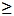 2 және 3-бағаннан әрбір жол бойынша;


      4-баған 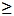 5 және 6-бағаннан әрбір жол бойынша;


      7-баған 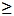 8 және 9-бағаннан әрбір жол бойынша;


      2-баған 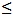 1-бағаннан әрбір жол үшін;


      3-баған 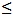 1-бағаннан әрбір жол үшін;


      5-баған 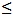 4-бағаннан әрбір жол үшін;


      6-баған 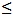 4-бағаннан әрбір жол үшін;


      8-баған 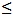 7-бағаннан әрбір жол үшін;


      9-баған 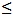 7-бағаннан әрбір жол үшін;


      3) 6-бөлім. "Оқыту курстары бойынша студенттер саны":
      1-жол = 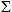 1.1-1.7-жолдардың әрбір бағаны бойынша;


      1-баған = 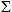 2-3-бағандардың әрбір жолы үшін;


      1-жол = 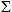 1.1-1.7-жолдардың әрбір бағаны бойынша;


      4) 7-бөлім. "Студенттердің жынысы мен жасы бойынша саны":
      1-жол = 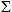 1.1-1.15-жолдардың әрбір бағаны бойынша;


      2-баған 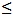 1-бағаннан әрбір жол бойынша;


      5) 8-бөлім. "Студенттердің оқыту тілдері бойынша саны":
      1-баған = 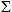 2-7-бағандардың әрбір жолы үшін;


      1.1-жол 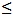 1-жолдан әрбір баған үшін;


      6) 9-бөлім. "Студенттердің саны ұлттары бойынша бөліністе":
      1-жол = 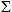 барлық ұлттар бойынша әрбір баған үшін;


      2-баған 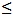 1-бағаннан әрбір жол бойынша;


      4-баған 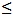 3-бағаннан әрбір жол бойынша;


      6-баған 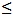 5-бағаннан әрбір жол бойынша;


      7) 10-бөлім. "Студенттердің келген елдері бойынша саны":
      1-жол = 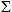 2, 3,4-жолдардың әрбір бағаны бойынша;


      3-жол = 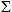 3.1-3.10-жолдардың әрбір бағаны бойынша;


      4-жол = 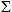 4.1-4.7-жолдардың әрбір бағаны бойынша;


      1-баған 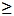 2-бағаннан әрбір жол үшін;


      4-баған 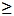 5-бағаннан әрбір жол үшін;


      7-баған 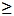 8-бағаннан әрбір жол үшін;


      3-баған 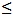 1-бағаннан әрбір жол үшін;


      6-баған 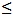 4-бағаннан әрбір жол үшін;


      9-баған 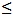 7-бағаннан әрбір жол үшін;


      8) 11-бөлім. "Квота кезінде квотасы бар студенттер саны":
      2-баған 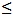 1-бағаннан әрбір жол бойынша;


      4-баған 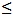 3-бағаннан әрбір жол бойынша;


      6-баған 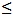 5-бағаннан әрбір жол бойынша;


      9) 12-бөлім. "Түлектердің мемлекеттік аттестациясының қорытындылары бойынша деректерді толтырыңыз":
      1-жол 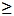 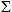 1.1, 1.2-жолдардың әрбір баған бойынша;


      2-баған 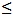 1 бағаннан әрбір жол бойынша;


      10) 13-бөлім. "Профессорлық-оқытушылық құрамның саны":
      1-жол = 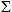  2 және 3-жолдар әрбір баған бойынша;


      2-жол = 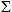  2.1-2.4-жолдар әрбір баған бойынша;


      3-жол = 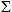  3.1-3.4-жолдар әрбір баған бойынша;


      1-баған 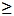 2-бағаннан әрбір жол үшін;


      1-баған 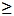 3-бағаннан әрбір жол үшін;


      1-баған 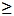 4-бағаннан әрбір жол үшін;


      1-баған 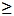 5-бағаннан әрбір жол үшін;


      1-баған 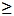 6-бағаннан әрбір жол үшін;


      1-баған 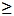 7-бағаннан әрбір жол үшін;


      1-баған 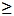 8-бағаннан әрбір жол үшін;


      11) 14-бөлім. "Материалдық-техникалық базаның сипаттамалары туралы деректер":
      1-жол = 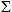  1.1-1.2-жолдардың;


      3-жол 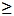 3.1-жолдан;


      1-жол 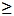 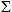  1.3-1.5 - жолдардың;


      7-жол 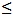  8-жолдан;


      7-жол 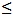  9-жолдан;


      12) Бөлімдер арасындағы бақылау:
      4-бөлім 1-бағанының 1-жолы = 5-бөлім 4-бағанының 1-жолы = 6-бөлім 1-бағанының 1-жолы = 7-бөлім 1-бағанының 1-жолы = 8-бөлім 1-бағанының 1-жолы = 9-бөлім 3-бағанының 1-жолы = 10-бөлім 4-бағанының 1-жолы;
      4-бөлім 2-бағанының 1-жолы = 5-бөлім 5-бағанының 1-жолы = 7-бөлім 2-бағанының 1-жолы = 8-бөлім 1-бағанының 1.1-жолы = 9-бөлім 4-бағанының 1-жолы = 10-бөлім 5-бағанының 1-жолы;
      4-бөлім 2-бағанының 1-жолы 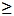 11-бөлім 4-бағанының 1-жолы;


      4-бөлім 1-бағанының 2-жолы = 5-бөлім 1-бағанының 1-жолы = 9-бөлім 1-бағанының 1-жолы = 10-бөлім 1-бағанының 1-жолы;
      4-бөлім 2-бағанының 2-жолы = 5-бөлім 2-бағанының 1-жолы = 9-бөлім 2-бағанының 1-жолы = 10-бөлім 2-бағанының 1-жолы;
      4-бөлім 1-бағанының 5-жолы = 5-бөлім 7-бағанының 1-жолы = 9-бөлім 5-бағанының 1-жолы = 10-бөлім 7-бағанының 1-жолы;
      4-бөлім 2-бағанының 5-жолы = 5-бөлім8-бағанының 1-жолы = 9-бөлім 6-бағанының 1-жолы = 10-бөлім 8-бағанының 1-жолы;
      5-бөлім 4-бағанының 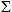 2.1, 3.1, 4.1, 5.1, 6.1, 7.1-жолдардың барлық мамандықтар бойынша = 6-бөлім 2-бағанының 1-жолына;


      5-бөлім 4-бағанының 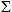 2.2, 3.2, 4.2, 5.2, 6.2, 7.2-жолдардың барлық мамандықтар бойынша = 6-бөлім 3-бағанының 1-жолына;


      5-бөлім 6-бағанының 1-жолы = 8-бөлім 2-бағанының 1-жолына;
      6-бөлім 2-бағанының 1-жолы = 10-бөлім 6-бағанының 1-жолы.
      13) Баланстық бақылау:
      "Бұрынғы оқу жылының басындағы студенттердің саны" + "Оқу жылында қабылдау" + "Өткен оқу жылы ішінде келгені" - ""Өткен оқу жылы ішінде кеткені" - ""Өткен оқу жылы бітіргені" = "Есепті оқу жылының басындағы студенттердің саны" (жол беріледі).
      "Бұрынғы оқу жылының басындағы студенттердің саны (әйелдер)" + "Қабылдаған (әйелдер)" + "Келгені (әйелдер)" - "Кеткені (әйелдер) - Бітіргені (әйелдер) = "Есепті оқу жылының басындағы студенттердің (әйелдердің) саны" (жол беріледі).
      1. Ұйымның нақты орналасқан жерін көрсетіңіз (заңды тұлғаның және (немесе) оның құрылымдық және оқшауланған бөлімшесінің тіркелген жеріне қарамастан) - облыс, қала, аудан, селолық округ, елді мекен
      Укажите фактическое  местонахождение организации (независимо от места регистрации  юридического лица и (или) его структурного и обособленного подразделения) – область, город, район, сельский округ, населенный пункт
      2. Көрсетілген қызметтердің көлемін көрсетіңіз, мың теңгемен қосылған құн салығынсыз (бұдан әрі - ҚҚС)
      Укажите объем оказанных услуг, в тысячах тенге без налога на добавленную стоимость (далее - НДС)
      3. Интернет арқылы ұсынылатын көрсетілген қызметтердің көлемін көрсетіңіз, мың теңгемен ҚҚС-сыз
      Укажите объем оказанных услуг, предоставляемых через Интернет в тысячах тенге без НДС
      4. Қызметтің қосалқы түрі бойынша көрсетілген қызметтердің көлемін көрсетіңіз, мың теңгемен, ҚҚС-сыз
      Укажите объем оказанных услуг по вторичному виду деятельности, в тысячах тенге, без НДС
      Атауы         ________________________  Мекенжайы _____________
      Наименование   ___________________________  Адрес ___________________
      Телефоны ______________
      Электрондық почта мекенжайы (респонденттің)
      Адрес электронной почты (респондент) ________________________________
      Орындаушы
      Исполнитель ___________________________________ _____________________
      тегі, аты және әкесінің аты         телефон
      (бар болған жағдайда)
      фамилия, имя и отчество (при его наличии)
      Бас бухгалтер
      Главный бухгалтер ___________________________      __________________
      тегі, аты және әкесінің аты        қолы
                        (бар болған жағдайда)          подпись
                        фамилия, имя и отчество
                           (при его наличии)
      Басшы
      Руководитель   ___________________________      ____________________
                      тегі, аты және әкесінің аты        қолы
                       (бар болған жағдайда)           подпись
                        фамилия, имя и отчество
                            (при его наличии)
      Мөрдің орны (бар болған жағдайда)
                                          Место для печати (при наличии)
      Ескертпе:
      Примечание:
      *аталған тармақ Қазақстан Республикасы "Мемлекеттік статистика туралы" Заңының 8-бабының 5-тармағына сәйкес толтырылады
      3данный пункт заполняется согласно пункту 5 статьи 8 Закона Республики Казахстан "О государственной статистике"
      Приложение к статистической форме   
      "Отчет организации образования об  
      объеме оказанных услуг" (код 621103005,
      индекс Услуги образования,     
      периодичность  квартальная)      Қызметтің қосалқы түрлеріне арналған өнімдер жіктеуіші
      Классификатор продукции для вторичных видов деятельности "Білім беру ұйымының көрсеткен қызметтер көлемі туралы есеп"
(коды 621103005, индексі Білім беру қызметтері, кезеңділігі
тоқсандық) жалпымемлекеттік статистикалық байқаудың
статистикалық нысанын толтыру жөніндегі нұсқаулық
      1. Осы "Білім беру ұйымының көрсеткен қызметтер көлемі туралы есеп" (коды 621103005, индексі Білім беру қызметтері, кезеңділігі тоқсандық) жалпымемлекеттік статистикалық байқаудың статистикалық нысанын толтыру жөніндегі нұсқаулық "Мемлекеттік статистика туралы" Қазақстан Республикасы Заңы 12-бабының 8) тармақшасына сәйкес әзірленді және "Білім беру ұйымының көрсеткен қызметтер көлемі туралы есеп" (коды 621103005, индексі Білім беру қызметтері, кезеңділігі тоқсандық) жалпымемлекеттік статистикалық байқаудың статистикалық нысанын (бұдан әрі - статистикалық нысан) толтыруды нақтылайды.
      2. Келесі анықтамалар осы статистикалық нысанды толтыру мақсатында қолданылады:
      1) қосалқы қызмет түрі - негізгі қызметтен басқа үшінші тұлғалар үшін қызметтерді өндіру мақсатында жүзеге асырылатын қызмет түрі;
      2) қызмет көрсету - адамның немесе тұтастай қоғамның қандай да бір қажеттіліктерін қанағаттандыруға бағытталған қызмет;
      3) Интернет арқылы ұсынылатын қызметтер - бастауыш, негізгі және жалпы орта, техникалық және кәсіптік, орта білімнен кейінгі, жоғары білім деңгейлері бойынша оқу-әдістемелік материалдармен қамтамасыз ету, білім беру ұйымының сайтын әзірлеу және жүргізу, оқушылардың оқытушылармен және бір-бірімен интерактивті өзара іс-қимыл нысандарымен қамтамасыз ету, сондай-ақ Интернет қолдану негізінде оқу үдерісіне әкімшілік ету бойынша қызметтер.
      3. Статистикалық нысанды өзінің тұрған жері бойынша заңды тұлғалардың құрылымдық және оқшауланған бөлімшелері, егер оларға заңды тұлғалардың статистикалық нысанды тапсыру бойынша уәкілеттіктері берілген жағдайда тапсырады. Егер құрылымдық және оқшауланған бөлімшелерде осындай уәкілеттіктер болмаған жағдайда статистикалық нысанды олардың орналасқан жерін көрсете отырып, өзінің құрылымдық және оқшауланған бөлімшелері бөлінісінде заңды тұлғалар ұсынады.
      Қызмет көрсету сатып алу-сату объектісі болып табылады, мұнда өндірушінің (қызмет көрсетуші тараптың) шығындары оларды өткізуден түскен түсім есебінен, мемлекеттік бюджет қаражаты, ерікті жарналар немесе мемлекеттік әлеуметтік бағдарламалар, сондай-ақ кәсіпорындар мен халық қаражаты есебінен толығымен немесе айтармалықтай шамада жабылады.
      Интернет арқылы көрсетілетін қызметтер Қазақстан Республикасы Ғылым және білім министрінің 2015 жылғы 20 наурыздағы № 137 бұйрығымен бекітілген (Нормативтік құқықтық актілерді мемлекеттік тіркеу тізілімінде № 10768 болып тіркелген), Қашықтықтан білім беру технологиялары бойынша оқу үдерісін ұйымдастыру қағидаларының шеңберінде ұсынылады.
      4. 2-бөлімнің 1-жолында негізгі қызмет түрі бойынша орындалған қызметтердің жалпы көлемі көрсетіледі. Көрсетілген қызметтердің құны қосылған құн салығын және акциздерді есептемегенде ағымдағы бағалармен көрсетіледі. Бұл сомадан халықтың меншікті қаражаты және қызметтерді тұтынушылардың басқа санаттарының (кәсіпорындар мен бюджеттің) есебінен төленетін қызметтер көлемі бөлінеді. Бұл көрсеткіш оларды орындау кезінде оларды төлеу уақытына қарамастан көрсетілген қызметтердің құны болып табылады (көрсетілген қызметтер көлемін есепке any есептеу әдісі бойынша жүргізіледі).
      Көрсетілген қызметтердің көлеміне қызметтерді ұсыну бойынша барлық шығындар кіреді:
      1) негізгі құралдардың барлық түрлері бойынша есепті кезеңде есептелген амортизациялық аударымдар сомасы;
      2) жалақыға шығыстар;
      3) қызмет көрсету үдерісінде қолданылатын отынның және сатып алынатын энергияның (электр, жылу) барлық түрлерінің құны;
      4) көліктік-дайындау шығыстарын есепке ала отырып, қызмет көрсету үдерісінде қолданылатын барлық материалдардың құны;
      5) өзге ұйымдар атқарған өндірістік сипаттағы жұмыстар мен қызметтердің құны;
      6) бюджетке төленетін салықтар мен басқа да міндетті төлемдердің сомасын құрайтын өзге де шығыстар (акциздерсіз, қосылған құн салығынсыз және басқа да оған теңестірілген төлемдерсіз), қызметтік іссапар кезіндегі
					© 2012. Қазақстан Республикасы Әділет министрлігінің «Қазақстан Республикасының Заңнама және құқықтық ақпарат институты» ШЖҚ РМК
				
Қазақстан Республикасы
Ұлттық экономика министрлігі
Статистика комитетінің
төрағасы
Н. АйдапкеловҚазақстан Республикасы
Ұлттық экономика министрлігінің
Статистика комитеті төрағасының
2016 жылғы 28 қарашадағы
№ 277 бұйрығына
1-қосымша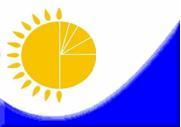 
Мемлекеттік статистика органдары құпиялылығына кепілдік береді
Конфиденциальность гарантируется органами государственной статистики
Мемлекеттік статистика органдары құпиялылығына кепілдік береді
Конфиденциальность гарантируется органами государственной статистики
Мемлекеттік статистика органдары құпиялылығына кепілдік береді
Конфиденциальность гарантируется органами государственной статистики
Мемлекеттік статистика органдары құпиялылығына кепілдік береді
Конфиденциальность гарантируется органами государственной статистики
Приложение 5 к приказу Председателя
Комитета по статистике Министерства
национальной экономики
Республики Казахстан
от 14 ноября 2014 года № 48
Қазақстан Республикасы
Ұлттық экономика министрлігінің
Статистика комитеті төрағасының
2014 жылғы 14 қарашадағы
№ 48 бұйрығына
5-қосымша
Приложение 5 к приказу Председателя
Комитета по статистике Министерства
национальной экономики
Республики Казахстан
от 14 ноября 2014 года № 48
Қазақстан Республикасы
Ұлттық экономика министрлігінің
Статистика комитеті төрағасының
2014 жылғы 14 қарашадағы
№ 48 бұйрығына
5-қосымша
Приложение 5 к приказу Председателя
Комитета по статистике Министерства
национальной экономики
Республики Казахстан
от 14 ноября 2014 года № 48
Қазақстан Республикасы
Ұлттық экономика министрлігінің
Статистика комитеті төрағасының
2014 жылғы 14 қарашадағы
№ 48 бұйрығына
5-қосымша
Жалпымемлекеттік статистикалық байқаудың статистикалық нысаны
Статистическая форма общегосударственного статистического наблюдения
Жалпымемлекеттік статистикалық байқаудың статистикалық нысаны
Статистическая форма общегосударственного статистического наблюдения
Жалпымемлекеттік статистикалық байқаудың статистикалық нысаны
Статистическая форма общегосударственного статистического наблюдения
Жалпымемлекеттік статистикалық байқаудың статистикалық нысаны
Статистическая форма общегосударственного статистического наблюдения
Приложение 5 к приказу Председателя
Комитета по статистике Министерства
национальной экономики
Республики Казахстан
от 14 ноября 2014 года № 48
Қазақстан Республикасы
Ұлттық экономика министрлігінің
Статистика комитеті төрағасының
2014 жылғы 14 қарашадағы
№ 48 бұйрығына
5-қосымша
Приложение 5 к приказу Председателя
Комитета по статистике Министерства
национальной экономики
Республики Казахстан
от 14 ноября 2014 года № 48
Қазақстан Республикасы
Ұлттық экономика министрлігінің
Статистика комитеті төрағасының
2014 жылғы 14 қарашадағы
№ 48 бұйрығына
5-қосымша
Приложение 5 к приказу Председателя
Комитета по статистике Министерства
национальной экономики
Республики Казахстан
от 14 ноября 2014 года № 48
Қазақстан Республикасы
Ұлттық экономика министрлігінің
Статистика комитеті төрағасының
2014 жылғы 14 қарашадағы
№ 48 бұйрығына
5-қосымша
Аумақтық статистика органына тапсырылады
Представляется территориальному органу статистики
Аумақтық статистика органына тапсырылады
Представляется территориальному органу статистики
Аумақтық статистика органына тапсырылады
Представляется территориальному органу статистики
Статистикалық нысанды www.stat.gov.kz сайтынан алуға болады
Статистическую форму можно получить на сайте  www.stat.gov.kz
Статистикалық нысанды www.stat.gov.kz сайтынан алуға болады
Статистическую форму можно получить на сайте  www.stat.gov.kz
Статистикалық нысанды www.stat.gov.kz сайтынан алуға болады
Статистическую форму можно получить на сайте  www.stat.gov.kz
Мемлекеттік статистиканың тиісті органдарына анық емес бастапқы  статистикалық деректерді ұсыну және бастапқы статистикалық деректерді белгіленген мерзімде ұсынбау "Әкімшілік құқық бұзушылық туралы" Қазақстан Республикасы Кодексінің 497-бабында көзделген әкімшілік құқық бұзушылықтар болып табылады.
Представление недостоверных и непредставление первичных статистических данных в соответствующие органы государственной статистики в установленный срок являются административными правонарушениями, предусмотренными статьей 497 Кодекса Республики Казахстан "Об административных правонарушениях".
Мемлекеттік статистиканың тиісті органдарына анық емес бастапқы  статистикалық деректерді ұсыну және бастапқы статистикалық деректерді белгіленген мерзімде ұсынбау "Әкімшілік құқық бұзушылық туралы" Қазақстан Республикасы Кодексінің 497-бабында көзделген әкімшілік құқық бұзушылықтар болып табылады.
Представление недостоверных и непредставление первичных статистических данных в соответствующие органы государственной статистики в установленный срок являются административными правонарушениями, предусмотренными статьей 497 Кодекса Республики Казахстан "Об административных правонарушениях".
Мемлекеттік статистиканың тиісті органдарына анық емес бастапқы  статистикалық деректерді ұсыну және бастапқы статистикалық деректерді белгіленген мерзімде ұсынбау "Әкімшілік құқық бұзушылық туралы" Қазақстан Республикасы Кодексінің 497-бабында көзделген әкімшілік құқық бұзушылықтар болып табылады.
Представление недостоверных и непредставление первичных статистических данных в соответствующие органы государственной статистики в установленный срок являются административными правонарушениями, предусмотренными статьей 497 Кодекса Республики Казахстан "Об административных правонарушениях".
Мемлекеттік статистиканың тиісті органдарына анық емес бастапқы  статистикалық деректерді ұсыну және бастапқы статистикалық деректерді белгіленген мерзімде ұсынбау "Әкімшілік құқық бұзушылық туралы" Қазақстан Республикасы Кодексінің 497-бабында көзделген әкімшілік құқық бұзушылықтар болып табылады.
Представление недостоверных и непредставление первичных статистических данных в соответствующие органы государственной статистики в установленный срок являются административными правонарушениями, предусмотренными статьей 497 Кодекса Республики Казахстан "Об административных правонарушениях".
Мемлекеттік статистиканың тиісті органдарына анық емес бастапқы  статистикалық деректерді ұсыну және бастапқы статистикалық деректерді белгіленген мерзімде ұсынбау "Әкімшілік құқық бұзушылық туралы" Қазақстан Республикасы Кодексінің 497-бабында көзделген әкімшілік құқық бұзушылықтар болып табылады.
Представление недостоверных и непредставление первичных статистических данных в соответствующие органы государственной статистики в установленный срок являются административными правонарушениями, предусмотренными статьей 497 Кодекса Республики Казахстан "Об административных правонарушениях".
Мемлекеттік статистиканың тиісті органдарына анық емес бастапқы  статистикалық деректерді ұсыну және бастапқы статистикалық деректерді белгіленген мерзімде ұсынбау "Әкімшілік құқық бұзушылық туралы" Қазақстан Республикасы Кодексінің 497-бабында көзделген әкімшілік құқық бұзушылықтар болып табылады.
Представление недостоверных и непредставление первичных статистических данных в соответствующие органы государственной статистики в установленный срок являются административными правонарушениями, предусмотренными статьей 497 Кодекса Республики Казахстан "Об административных правонарушениях".
Мемлекеттік статистиканың тиісті органдарына анық емес бастапқы  статистикалық деректерді ұсыну және бастапқы статистикалық деректерді белгіленген мерзімде ұсынбау "Әкімшілік құқық бұзушылық туралы" Қазақстан Республикасы Кодексінің 497-бабында көзделген әкімшілік құқық бұзушылықтар болып табылады.
Представление недостоверных и непредставление первичных статистических данных в соответствующие органы государственной статистики в установленный срок являются административными правонарушениями, предусмотренными статьей 497 Кодекса Республики Казахстан "Об административных правонарушениях".
Мемлекеттік статистиканың тиісті органдарына анық емес бастапқы  статистикалық деректерді ұсыну және бастапқы статистикалық деректерді белгіленген мерзімде ұсынбау "Әкімшілік құқық бұзушылық туралы" Қазақстан Республикасы Кодексінің 497-бабында көзделген әкімшілік құқық бұзушылықтар болып табылады.
Представление недостоверных и непредставление первичных статистических данных в соответствующие органы государственной статистики в установленный срок являются административными правонарушениями, предусмотренными статьей 497 Кодекса Республики Казахстан "Об административных правонарушениях".
Статистикалық нысан коды 621112003
Код статистической формы 621112003
Статистикалық нысан коды 621112003
Код статистической формы 621112003
Жоғары оқу орнының есебі
Отчет высшего учебного заведения
Жоғары оқу орнының есебі
Отчет высшего учебного заведения
Жоғары оқу орнының есебі
Отчет высшего учебного заведения
Жоғары оқу орнының есебі
Отчет высшего учебного заведения
Жоғары оқу орнының есебі
Отчет высшего учебного заведения
Жоғары оқу орнының есебі
Отчет высшего учебного заведения
3-НК
3-НК
Жоғары оқу орнының есебі
Отчет высшего учебного заведения
Жоғары оқу орнының есебі
Отчет высшего учебного заведения
Жоғары оқу орнының есебі
Отчет высшего учебного заведения
Жоғары оқу орнының есебі
Отчет высшего учебного заведения
Жоғары оқу орнының есебі
Отчет высшего учебного заведения
Жоғары оқу орнының есебі
Отчет высшего учебного заведения
Жылдық
Годовая
Жылдық
Годовая
Есепті кезең
Отчетный период
Есепті кезең
Отчетный период
Есепті кезең
Отчетный период
Есепті кезең
Отчетный период
жыл
год
Меншік нысанына және ведомстволық қатыстылығына қарамастан жоғары білім беру саласында бакалаврлар мен мамандарды даярлауды жүзеге асыратын, заңды тұлғалар және (немесе) олардың құрылымдық және оқшауланған бөлімшелері тапсырады.
Представляют юридические лица и (или) их структурные и обособленные подразделения, осуществляющие подготовку бакалавров и специалистов в области высшего образования, независимо от форм собственности и ведомственной принадлежности.
Меншік нысанына және ведомстволық қатыстылығына қарамастан жоғары білім беру саласында бакалаврлар мен мамандарды даярлауды жүзеге асыратын, заңды тұлғалар және (немесе) олардың құрылымдық және оқшауланған бөлімшелері тапсырады.
Представляют юридические лица и (или) их структурные и обособленные подразделения, осуществляющие подготовку бакалавров и специалистов в области высшего образования, независимо от форм собственности и ведомственной принадлежности.
Меншік нысанына және ведомстволық қатыстылығына қарамастан жоғары білім беру саласында бакалаврлар мен мамандарды даярлауды жүзеге асыратын, заңды тұлғалар және (немесе) олардың құрылымдық және оқшауланған бөлімшелері тапсырады.
Представляют юридические лица и (или) их структурные и обособленные подразделения, осуществляющие подготовку бакалавров и специалистов в области высшего образования, независимо от форм собственности и ведомственной принадлежности.
Меншік нысанына және ведомстволық қатыстылығына қарамастан жоғары білім беру саласында бакалаврлар мен мамандарды даярлауды жүзеге асыратын, заңды тұлғалар және (немесе) олардың құрылымдық және оқшауланған бөлімшелері тапсырады.
Представляют юридические лица и (или) их структурные и обособленные подразделения, осуществляющие подготовку бакалавров и специалистов в области высшего образования, независимо от форм собственности и ведомственной принадлежности.
Меншік нысанына және ведомстволық қатыстылығына қарамастан жоғары білім беру саласында бакалаврлар мен мамандарды даярлауды жүзеге асыратын, заңды тұлғалар және (немесе) олардың құрылымдық және оқшауланған бөлімшелері тапсырады.
Представляют юридические лица и (или) их структурные и обособленные подразделения, осуществляющие подготовку бакалавров и специалистов в области высшего образования, независимо от форм собственности и ведомственной принадлежности.
Меншік нысанына және ведомстволық қатыстылығына қарамастан жоғары білім беру саласында бакалаврлар мен мамандарды даярлауды жүзеге асыратын, заңды тұлғалар және (немесе) олардың құрылымдық және оқшауланған бөлімшелері тапсырады.
Представляют юридические лица и (или) их структурные и обособленные подразделения, осуществляющие подготовку бакалавров и специалистов в области высшего образования, независимо от форм собственности и ведомственной принадлежности.
Меншік нысанына және ведомстволық қатыстылығына қарамастан жоғары білім беру саласында бакалаврлар мен мамандарды даярлауды жүзеге асыратын, заңды тұлғалар және (немесе) олардың құрылымдық және оқшауланған бөлімшелері тапсырады.
Представляют юридические лица и (или) их структурные и обособленные подразделения, осуществляющие подготовку бакалавров и специалистов в области высшего образования, независимо от форм собственности и ведомственной принадлежности.
Меншік нысанына және ведомстволық қатыстылығына қарамастан жоғары білім беру саласында бакалаврлар мен мамандарды даярлауды жүзеге асыратын, заңды тұлғалар және (немесе) олардың құрылымдық және оқшауланған бөлімшелері тапсырады.
Представляют юридические лица и (или) их структурные и обособленные подразделения, осуществляющие подготовку бакалавров и специалистов в области высшего образования, независимо от форм собственности и ведомственной принадлежности.
Тапсыру мерзімі – есепті кезеңнің 5-қазанына (қоса алғанда) дейін.
Срок представления – до 5 октября (включительно) отчетного периода.
Тапсыру мерзімі – есепті кезеңнің 5-қазанына (қоса алғанда) дейін.
Срок представления – до 5 октября (включительно) отчетного периода.
Тапсыру мерзімі – есепті кезеңнің 5-қазанына (қоса алғанда) дейін.
Срок представления – до 5 октября (включительно) отчетного периода.
Тапсыру мерзімі – есепті кезеңнің 5-қазанына (қоса алғанда) дейін.
Срок представления – до 5 октября (включительно) отчетного периода.
Тапсыру мерзімі – есепті кезеңнің 5-қазанына (қоса алғанда) дейін.
Срок представления – до 5 октября (включительно) отчетного периода.
Тапсыру мерзімі – есепті кезеңнің 5-қазанына (қоса алғанда) дейін.
Срок представления – до 5 октября (включительно) отчетного периода.
Тапсыру мерзімі – есепті кезеңнің 5-қазанына (қоса алғанда) дейін.
Срок представления – до 5 октября (включительно) отчетного периода.
Тапсыру мерзімі – есепті кезеңнің 5-қазанына (қоса алғанда) дейін.
Срок представления – до 5 октября (включительно) отчетного периода.
БСН коды
код БИН
БСН коды
код БИН
БСН коды
код БИН
БСН коды
код БИН
1. Ұйымның түрін "V" белгісімен белгілеңіз
Отметьте знаком "V" вид организации
1. Ұйымның түрін "V" белгісімен белгілеңіз
Отметьте знаком "V" вид организации
2. Оқыту нысанын "V" белгісімен белгілеңіз
Отметьте знаком "V" форму обучения  
2. Оқыту нысанын "V" белгісімен белгілеңіз
Отметьте знаком "V" форму обучения  
2. Оқыту нысанын "V" белгісімен белгілеңіз
Отметьте знаком "V" форму обучения  
1.1 ұлттық зерттеу университеті
национальный исследовательский университет
2.1
күндізгі
дневная (очная)
1.2 ұлттық жоғары оқу орны
национальное высшее учебное заведение
2.2
кешкі
вечерняя
1.3 университет, зерттеу университеті
университет, исследовательский университет
2.3
сырттай
заочная
1.4 академия
академия
3. Дербестік белгісін "V" белгісімен белгілеңіз
Отметьте знаком "V" признак самостоятельности 
3. Дербестік белгісін "V" белгісімен белгілеңіз
Отметьте знаком "V" признак самостоятельности 
3. Дербестік белгісін "V" белгісімен белгілеңіз
Отметьте знаком "V" признак самостоятельности 
1.5 институт және оларға теңестірілген  консерватория, жоғары мектеп, жоғары училище
институт и приравненные к ним консерватория, высшая школа, высшее училище
3.1
дербес
самостоятельное
3.2
дербес емес
несамостоятельное
Жол коды
Код строки
Көрсеткіш атауы
Наименование показателя
Барлығы
Всего
Оның ішінде:
Из них:
Жол коды
Код строки
Көрсеткіш атауы
Наименование показателя
Барлығы
Всего
әйелдер
женщин
А
Б
1
2
1
Оқу жылы басындағы студенттердің жалпы саны
Общая численность студентов на начало учебного года
оның ішінде:
в том числе:
х
х
2
Есепті жылы қабылданды
Принято в отчетном году
оның ішінде:
в том числе:
х
х
2.1
жалпы орта білім негізінде қабылданды
на базе общего среднего образования
2.2
техникалық және кәсіптік білім негізінде қабылданды
на базе технического и профессионального образования
2.3
жоғары білім негізінде қабылданды
на базе высшего образования
3
Өткен оқу жылы ішінде келгені
Прибыло в течение предыдущего учебного года
соның ішінде келу себептері бойынша:
в том числе по причинам  прибытия:
х
х
3.1
осы оқу орнының басқа оқыту нысанынан ауыстырылғандар
переведено с других форм обучения данного учебного заведения
3.2
басқа жоғары оқу орнынан ауыстырылғандар
переведено из других высших учебных заведений
3.3
қарулы күштер қатарынан оралды
возвратились из рядов вооруженных сил
3.4
қайтадан қабылданғандар
восстановлено
3.5
өзге де себептер
другие причины
4
Өткен оқу жылы ішінде кеткені
Выбыло в течение предыдущего учебного года
соның ішінде кету себептері бойынша
в том числе по причинам выбытия:
х
х
4.1
қаржы жетіспеушілігінен
из-за финансовых затруднений
4.2
үлгерімі бойынша
по неуспеваемости
4.3
осы оқу орнында басқа оқыту нысанына ауыстырылғандар
переведено на другие формы обучения в данном учебном заведении
4.4
басқа жоғары оқу орындарына ауыстырылғандар
переведено в другие высшие учебные заведения
4.5
қарулы күштер қатарына шақырылғандар
призвано в ряды вооруженных сил
4.6
өз еркімен
по собственному желанию
4.7
денсаулық жағдайына байланысты
по состоянию здоровья
4.8
оқу тәртібін, ішкі тәртіп ережелері мен оқу орнының Жарғысын бұзғаны үшін
за нарушение учебной дисциплины, правил внутреннего распорядка и Устава учебного заведения
4.9
басқа да себептер
другие причины
5
Өткен оқу жылындағы бітірушілер
Выпуск за предыдущий учебный год
6
Басқа қаладан келген студенттер саны, барлығы
Численность иногородних студентов, всего
x
6.1
оның ішінде басқа қаладан келген, жатақханаға мұқтаж студенттер саны
из них численность иногородних студентов, нуждающихся в общежитии
x
6.1.1
оның ішінде жатақханада тұратын студенттер саны
из них численность студентов проживающих в общежитии
x
Жол коды
Код строки
Көрсеткіш атауы
Наименование показателя
Мамандық коды
Код специальности
Есепті жылы қабылданды
Принято в отчетном году
Одан:
Из них:
Одан:
Из них:
Оқу жылы басындағы студенттердің жалпы саны
Общая численность студентов  на начало учебного года
Одан:
Из них:
Одан:
Из них:
Өткен оқу жылындағы бітірушілер
Выпуск за предыдущий учебный год
Одан:
Из них:
Одан:
Из них:
Болжамды бітірушілер
Выпуск ожидаемый
Жол коды
Код строки
Көрсеткіш атауы
Наименование показателя
Мамандық коды
Код специальности
Есепті жылы қабылданды
Принято в отчетном году
әйелдер
женщин
есепті жылы қазақ тілінде  жалпы қабылдаудан
из общего приема в  отчетном году на казахском языке
Оқу жылы басындағы студенттердің жалпы саны
Общая численность студентов  на начало учебного года
әйелдер
женщин
қазақ тілінде оқитындарды жалпы санынан
из общего приема обучающихся на казахском языке
Өткен оқу жылындағы бітірушілер
Выпуск за предыдущий учебный год
әйелдер
женщин
өткен оқу жылындағы қазақ тілінде жалпы бітірушілерден
из общего выпуска за предыдущий  учебный год на казахском языке
Болжамды бітірушілер
Выпуск ожидаемый
А
Б
В
1
2
3
4
5
6
7
8
9
10
1
Барлығы
Всего
х
2
Мамандығы бойынша барлығы
Всего по специальности
соның ішінде мыналардың  есебінен оқитындар:
в том числе обучающихся за счет:
х
х
х
х
х
х
х
х
х
х
х
2.1
мемлекеттік білім гранттары
государственных образовательных грантов
2.2
ақылы білім беру қызметтері
платных образовательных услуг
соның ішінде:
в том числе:
х
х
х
х
х
х
х
х
х
х
х
2.2.1
кәсіпорындар қаражаты
средств предприятий
2.2.2
халық қаражаты
средств населения
3
Мамандығы бойынша барлығы
Всего по специальности
соның ішінде мыналардың  есебінен оқитындар:
в том числе обучающихся за счет:
х
х
х
х
х
х
х
х
х
х
х
3.1
мемлекеттік білім гранттары
государственных образовательных грантов
3.2
ақылы білім беру қызметтері
платных образовательных услуг
соның ішінде:
в том числе:
х
х
х
х
х
х
х
х
х
х
х
3.2.1
кәсіпорындар қаражаты
средств предприятий
3.2.2
халық қаражаты
средств населения
4
Мамандығы бойынша барлығы
Всего по специальности
соның ішінде мыналардың  есебінен оқитындар:
в том числе обучающихся за счет:
х
х
х
х
х
х
х
х
х
х
х
4.1
мемлекеттік білім гранттары
государственных образовательных грантов
4.2
ақылы білім беру қызметтері
платных образовательных услуг
соның ішінде:
в том числе:
х
х
х
х
х
х
х
х
х
х
х
4.2.1
кәсіпорындар қаражаты
средств предприятий
4.2.2
халық қаражаты
средств населения
5
Мамандығы бойынша барлығы
Всего по специальности
соның ішінде мыналардың есебінен оқитындар:
в том числе обучающихся за счет:
х
х
х
х
х
х
х
х
х
х
х
5.1
мемлекеттік білім гранттары
государственных образовательных грантов
5.2
ақылы білім беру қызметтері
платных образовательных услуг
соның ішінде:
в том числе:
х
х
х
х
х
х
х
х
х
х
х
5.2.1
кәсіпорындар қаражаты
средств предприятий
5.2.2
халық қаражаты
средств населения
6.
Мамандығы бойынша барлығы
Всего по специальности
соның ішінде мыналардың есебінен оқитындар:
в том числе обучающихся за счет:
х
х
х
х
х
х
х
х
х
х
х
6.1
мемлекеттік білім гранттары
государственных образовательных грантов
6.2
ақылы білім беру қызметтері
платных образовательных услуг
соның ішінде:
в том числе:
х
х
х
х
х
х
х
х
х
х
х
6.2.1
кәсіпорындар қаражаты
средств предприятий
6.2.2
халық қаражаты
средств населения
7
Мамандығы бойынша барлығы
Всего по специальности
соның ішінде мыналардың  есебінен оқитындар:
в том числе обучающихся за счет:
х
х
х
х
х
х
х
х
х
х
х
7.1
мемлекеттік білім гранттары
государственных образовательных грантов
7.2
ақылы білім беру қызметтері
платных образовательных услуг
соның ішінде:
в том числе:
х
х
х
х
х
х
х
х
х
х
х
7.2.1
кәсіпорындар қаражаты
средств предприятий
7.2.2
халық қаражаты средств населения
Жол коды
Код строки
Көрсеткіш атауы
Наименование показателя
Барлығы
Всего
Соның ішінде мыналардың есебінен оқитындар:
В том числе обучающихся за счет:
Соның ішінде мыналардың есебінен оқитындар:
В том числе обучающихся за счет:
Жол коды
Код строки
Көрсеткіш атауы
Наименование показателя
Барлығы
Всего
мемлекеттік білім гранттары
государственных образовательных грантов
ақылы білім беру қызметтері
платных образовательных услуг
А
Б
1
2
3
1
Оқу жылы басындағы студенттердің жалпы саны
Общая численность студентов на начало учебного года
оның ішінде курстар бойынша:
в том числе по курсам:
х
х
х
1.1
I
1.2
II
1.3
III
1.4
IV
1.5
V
1.6
VI
1.7
VII
Жол коды
Код строки
Көрсеткіш атауы
Наименование показателя
Барлығы
Всего
Оның ішінде:
Из них:
Жол коды
Код строки
Көрсеткіш атауы
Наименование показателя
Барлығы
Всего
әйелдер
женщин
А
Б
1
2
1
Оқу жылы басындағы студенттердің жалпы саны
Общая численность студентов на начало учебного года
одан:
из них:
х
х
1.1
17 жасқа дейін
до 17 лет
1.2
17 жас
лет
1.3
18 жас
лет
1.4
19 жас
лет
1.5
20 жас
лет
1.6
21 жас
год
1.7
22 жас
года
1.8
23 жас
года
1.9
24 жас
года
1.10
25-29 жас
лет
1.11
30-34 жас
года
1.12
35-39 жас
лет
1.13
40-49 жас
лет
1.14
50-59 жас
лет
1.15
60 жас және одан үлкен
лет и старше
Жол коды
Код строки
Көрсеткіш атауы
Наименование показателя
Барлығы
Всего
Соның ішінде:
В том числе:
Соның ішінде:
В том числе:
Соның ішінде:
В том числе:
Соның ішінде:
В том числе:
Соның ішінде:
В том числе:
Соның ішінде:
В том числе:
Жол коды
Код строки
Көрсеткіш атауы
Наименование показателя
Барлығы
Всего
қазақшаказахский
орысшарусский
ағылшыншаанглийский
қытайшакитайский
немісшенемецкий
басқа тіл
другой язык
А
Б
1
2
3
4
5
6
7
1
Оқу жылы басындағы студенттердің жалпы саны
Общая численность студентов на начало учебного года
1.1
одан әйелдер
из них женщин
Жол коды
Код строки
Ұлт атауы
Наименование национальности
Ұлт коды1
Код национальности
Есепті жылы қабылданды
Принято в отчетном году
Есепті жылы қабылданды
Принято в отчетном году
Оқу жылы басындағы студенттердің жалпы саны
Общая численность студентов  на начало учебного года
Оқу жылы басындағы студенттердің жалпы саны
Общая численность студентов  на начало учебного года
Өткен оқу жылындағы бітірушілер
Выпуск за предыдущий учебный год
Өткен оқу жылындағы бітірушілер
Выпуск за предыдущий учебный год
Жол коды
Код строки
Ұлт атауы
Наименование национальности
Ұлт коды1
Код национальности
барлығывсего
одан әйелдер
из них женщин
барлығы
всего
одан әйелдер
из них женщин
барлығы
всего
одан әйелдер
из них женщин
А
Б
В
1
2
3
4
5
6
1
Барлығы
Всего
соның ішінде ұлттар бойынша:
в том числе по национальностям:
Х
Х
Х
Х
Х
Х
Х
Жол кодыКод строки
Елдің атауыНаименование страны
Елдің коды
Код страны
Есепті жылы қабылданды
Принято в отчетном году
Есепті жылы қабылданды
Принято в отчетном году
Есепті жылы қабылданды
Принято в отчетном году
Оқу жылы басындағы студенттердің жалпы саны
Общая численность студентов на начало учебного года
Оқу жылы басындағы студенттердің жалпы саны
Общая численность студентов на начало учебного года
Оқу жылы басындағы студенттердің жалпы саны
Общая численность студентов на начало учебного года
Өткен оқу жылындағы бітірушілер
Выпуск за предыдущий учебный год
Өткен оқу жылындағы бітірушілер
Выпуск за предыдущий учебный год
Өткен оқу жылындағы бітірушілер
Выпуск за предыдущий учебный год
Жол кодыКод строки
Елдің атауыНаименование страны
Елдің коды
Код страны
барлығывсего
одан әйелдер
из них женщин
мемлекеттік білім грантыгосударственный образовательный грант
Оқу жылы басындағы студенттердің жалпы саны
Общая численность студентов на начало учебного года
Оқу жылы басындағы студенттердің жалпы саны
Общая численность студентов на начало учебного года
Оқу жылы басындағы студенттердің жалпы саны
Общая численность студентов на начало учебного года
Өткен оқу жылындағы бітірушілер
Выпуск за предыдущий учебный год
Өткен оқу жылындағы бітірушілер
Выпуск за предыдущий учебный год
Өткен оқу жылындағы бітірушілер
Выпуск за предыдущий учебный год
Жол кодыКод строки
Елдің атауыНаименование страны
Елдің коды
Код страны
барлығывсего
одан әйелдер
из них женщин
мемлекеттік білім грантыгосударственный образовательный грант
барлығывсего
одан әйелдер
из них женщин
мемлекеттік білім грантыгосударственный образовательный грант
барлығывсего
одан әйелдер
из них женщин
мемлекеттік білім грантыгосударственный образовательный грант
А
Б
В
1
2
3
4
5
6
7
8
9
1
Барлығы
Всего
2
Қазақстан
Казахстан
3
ТМД2 мемлекеттерінен:
Из стран СНГ2:
3.1
ӘзірбайжанАзербайджан
3.2
Армения
Армения
3.3
Беларусь
Беларусь
3.4
ҚырғызстанКыргызстан
3.5
Молдова
Молдова
3.6
Ресей
Россия
3.7
Тәжікстанаджикистан
3.8
ТүркменстанТуркменистан
3.9
ӨзбекстанУзбекистан
3.10
Украина
Украина
4
Алыс шетелден (елді көрсетіңіз)
Из дальнего зарубежья (указать страну)
4.1
4.2
4.3
4.4
4.5
4.6
4.7
Жол коды
Код строки
Көрсеткіш атауы
Наименование показателя
Есепті жылы қабылданды
Принято в отчетном году
Есепті жылы қабылданды
Принято в отчетном году
Оқу жылы басындағы студенттердің жалпы саны
Общая численность студентов на начало учебного года
Оқу жылы басындағы студенттердің жалпы саны
Общая численность студентов на начало учебного года
Өткен оқу жылындағы бітірушілер
Выпуск за предыдущий учебный год
Өткен оқу жылындағы бітірушілер
Выпуск за предыдущий учебный год
Жол коды
Код строки
Көрсеткіш атауы
Наименование показателя
барлығы
всего
одан әйелдер
из них женщин
барлығы
всего
одан әйелдер
из них женщин
барлығы
всего
одан әйелдер
из них женщин
А
Б
1
2
3
4
5
6
1
Жеңілдіктер мен кепілдіктер бойынша соғысқа қатысушылар мен соғыс мүгедектеріне теңестірілген тұлғалар
лиц, приравненных по льготам и гарантиям к участникам войны и инвалидам войны
2
18 жастан асқан I және II топтағы мүгедектер
инвалидов I и II групп старше 18 лет
3
18 жасқа дейінгі бала кезінен мүгедектер және мүгедек-балалар
инвалидов с детства и детей-инвалидов до 18 лет
4
Жетімдер және ата-анасының қамқорлығынсыз қалған студенттер саны
студентов - сирот и оставшихся без попечения родителей
5
Ауыл (село) жастары арасынан шыққан студенттер
студентов из числа аульной (сельской) молодежи
6
Қазақстан Республикасының азаматтары болып табылмайтын ұлты қазақ студенттер
студентов казахской национальности, не являющихся гражданами Республики Казахстан
Жол коды
Код строки
Көрсеткіш атауы
Наименование показателя
Оқу жылы басындағы студенттердің жалпы саны
Общая численность студентов на начало учебного года
Оқу жылы басындағы студенттердің жалпы саны
Общая численность студентов на начало учебного года
Жол коды
Код строки
Көрсеткіш атауы
Наименование показателя
барлығы
всего
одан әйелдер
из них женщин
А
Б
1
2
1
Мемлекеттік қорытынды аттестациядан өткендер, барлығы
Прошли итоговую государственную аттестацию, всего
одан:
из них:
х
х
1.1
Үздік диплом алған
Получивших диплом с отличием
1.2
"Үздік" және "жақсы" бағаларын алғандар
Получившие оценки "отлично" и "хорошо"
Жол коды
Код строки
Көрсеткіш атауыНаименование показателя
Негізгі (штаттың) құрамның тізімдік саныСписочная численность основного (штатного) состава
Одан:
Из них имеют:
Одан:
Из них имеют:
Одан:
Из них имеют:
Одан:
Из них имеют:
Одан:
Из них имеют:
Одан:
Из них имеют:
Одан:
Из них имеют:
Қызметті қоса атқарушылық бойынша қабылданғандар саныЧисленность принятых по совместитель-ству
Жол коды
Код строки
Көрсеткіш атауыНаименование показателя
Негізгі (штаттың) құрамның тізімдік саныСписочная численность основного (штатного) состава
магистр академиялық дәрежесіакадемическую степень магистра
ғылыми дәрежесі
ученую степень
ғылыми дәрежесі
ученую степень
ғылыми дәрежесі
ученую степень
ғылыми дәрежесі
ученую степень
ғылыми атағына ие
ученое звание
ғылыми атағына ие
ученое звание
Қызметті қоса атқарушылық бойынша қабылданғандар саныЧисленность принятых по совместитель-ству
Жол коды
Код строки
Көрсеткіш атауыНаименование показателя
Негізгі (штаттың) құрамның тізімдік саныСписочная численность основного (штатного) состава
магистр академиялық дәрежесіакадемическую степень магистра
философия  (Phd) докторыдоктора философии (PhD)
бейіні бойынша доктордоктора по профилю
ғылым докторыдоктора наук
ғылым кандидатыкандидата наук
профессорпрофессора
доцентдоцента
Қызметті қоса атқарушылық бойынша қабылданғандар саныЧисленность принятых по совместитель-ству
А
Б
1
2
3
4
5
6
7
8
9
1
Барлығы
Всего
2
ерлер
мужчин
соның ішінде:
в том числе:
х
х
х
х
х
х
х
х
х
2.1
30 жасқа дейін
до 30 лет
2.2
30 - 39 жас
лет
2.3
40 - 62 жас
года
2.4
63 жас және одан жоғары
года и старше
3
әйелдер
женщин
соның ішінде:
в том числе:
х
х
х
х
х
х
х
х
х
3.1
30 жасқа дейін
до 30 лет
3.2
30 - 39 жас
лет
3.3
40 - 57  жас
лет
3.4
58 жастан жоғары
лет и старше
Жол коды
Код строки
Көрсеткіш атауы
Наименование показателя
Барлығы
Всего
А
Б
1
1
Ғимараттың жалпы алаңы, шаршы метр
Общая площадь зданий, квадратных метров
одан:
из них:
Х
1.1
жеке меншіктегі
собственная
1.2
жалға алынғаны
арендованная
1.3
Оқу - зертханалық ғимараттардың жалпы алаңы, шаршы метр
Общая площадь учебно-лабораторных зданий, квадратных метров
1.4
Спортзалдың алаңы, шаршы метр
Площадь спортзала, квадратных метров
1.5
Мәжіліс залының алаңы, шаршы метр
Площадь актового зала, квадратных метров
1.6
Жатақханалардың алаңы, шаршы метр
Площадь общежитий, квадратных метров
2
Асхананың жобалық қуаттылығы, отыратын орындар
Проектная мощность столовой, посадочных мест
3
Оқу үдерісінде қолданылатын компьютерлер саны, бірлік
Количество компьютеров, используемых в учебном процессе, единиц
3.1
одан интернетке қолжетімділігі бар компьютерлер саны, бірлік
из них число компьютеров, имеющих доступ к Интернету, единиц
4
Интерактивтік жабдық, жиынтық
Интерактивное оборудование, комплектов
5
Кітапхана қоры
Библиотечный фонд
6
Жыл сайынғы кітаптар данасының түсімі
Ежегодные поступления экземпляров книг
7
Оқырмандар саны, адам
Количество читателей, человек
8
Бір жыл ішінде кітапханаға келушілер саны, бірлік
Число посещений библиотек за год, единиц
9
Бір жыл ішінде берілген кітаптар саны, кітаптар
Число книговыдач за год, книг
Алғашқы деректерді жариялауға келісеміз3
Согласны на опубликование первичных данных3
Алғашқы деректерді жариялауға келіспейміз3
Не согласны на опубликование первичных данных3Қазақстан Республикасы
Ұлттық экономика министрлігі
Статистика комитеті төрағасының
2016 жылғы 28 қарашадағы
№ 277 бұйрығына
2-қосымшаҚазақстан Республикасы
Ұлттық экономика министрлігінің
Статистика комитеті төрағасының
2014 жылғы 14 қарашадағы
№ 48 бұйрығына
6-қосымшаҚазақстан Республикасы
Ұлттық экономика Министрлігінің
Статистика комитеті төрағасының
2016 жылғы 28 қарашадағы
№ 277 бұйрығына
3-қосымша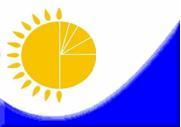 
Мемлекеттік статистика органдары құпиялылығына кепілдік береді
Конфиденциальность гарантируется органами государственной статистики
Жалпымемлекеттік статистикалық байқаудың статистикалық нысаны
Статистическая форма общегосударственного статистического наблюдения
Мемлекеттік статистика органдары құпиялылығына кепілдік береді
Конфиденциальность гарантируется органами государственной статистики
Жалпымемлекеттік статистикалық байқаудың статистикалық нысаны
Статистическая форма общегосударственного статистического наблюдения
Мемлекеттік статистика органдары құпиялылығына кепілдік береді
Конфиденциальность гарантируется органами государственной статистики
Жалпымемлекеттік статистикалық байқаудың статистикалық нысаны
Статистическая форма общегосударственного статистического наблюдения
Мемлекеттік статистика органдары құпиялылығына кепілдік береді
Конфиденциальность гарантируется органами государственной статистики
Жалпымемлекеттік статистикалық байқаудың статистикалық нысаны
Статистическая форма общегосударственного статистического наблюдения
Приложение 7
к приказу Председателя Комитета по
статистике Министерства национальной
экономики Республики Казахстан
от 14 ноября
2014 года № 48
Қазақстан Республикасы
Ұлттық экономика Министрлігінің
Статистика комитеті төрағасының
2014 жылғы 14 қарашадағы
№ 48 бұйрығына
7-қосымша
Аумақтық  статистика органына тапсырылады
Представляется территориальному органу статистики
Аумақтық  статистика органына тапсырылады
Представляется территориальному органу статистики
Аумақтық  статистика органына тапсырылады
Представляется территориальному органу статистики
Статистикалық нысанды www.stat.gov.kz  сайтынан алуға болады
Статистическую форму можно получить на сайте  www.stat.gov.kz
Статистикалық нысанды www.stat.gov.kz  сайтынан алуға болады
Статистическую форму можно получить на сайте  www.stat.gov.kz
Статистикалық нысанды www.stat.gov.kz  сайтынан алуға болады
Статистическую форму можно получить на сайте  www.stat.gov.kz
Мемлекеттік статистиканың тиісті органдарына анық емес бастапқы  статистикалық деректерді ұсыну және бастапқы статистикалық деректерді белгіленген мерзімде ұсынбау "Әкімшілік құқық бұзушылық туралы" Қазақстан Республикасы Кодексінің 497-бабында көзделген әкімшілік құқық бұзушылықтар болып табылады.
Представление недостоверных и непредставление первичных статистических данных в соответствующие органы государственной статистики в установленный срок являются административными правонарушениями, предусмотренными статьей 497 Кодекса Республики Казахстан "Об административных правонарушениях".
Мемлекеттік статистиканың тиісті органдарына анық емес бастапқы  статистикалық деректерді ұсыну және бастапқы статистикалық деректерді белгіленген мерзімде ұсынбау "Әкімшілік құқық бұзушылық туралы" Қазақстан Республикасы Кодексінің 497-бабында көзделген әкімшілік құқық бұзушылықтар болып табылады.
Представление недостоверных и непредставление первичных статистических данных в соответствующие органы государственной статистики в установленный срок являются административными правонарушениями, предусмотренными статьей 497 Кодекса Республики Казахстан "Об административных правонарушениях".
Мемлекеттік статистиканың тиісті органдарына анық емес бастапқы  статистикалық деректерді ұсыну және бастапқы статистикалық деректерді белгіленген мерзімде ұсынбау "Әкімшілік құқық бұзушылық туралы" Қазақстан Республикасы Кодексінің 497-бабында көзделген әкімшілік құқық бұзушылықтар болып табылады.
Представление недостоверных и непредставление первичных статистических данных в соответствующие органы государственной статистики в установленный срок являются административными правонарушениями, предусмотренными статьей 497 Кодекса Республики Казахстан "Об административных правонарушениях".
Мемлекеттік статистиканың тиісті органдарына анық емес бастапқы  статистикалық деректерді ұсыну және бастапқы статистикалық деректерді белгіленген мерзімде ұсынбау "Әкімшілік құқық бұзушылық туралы" Қазақстан Республикасы Кодексінің 497-бабында көзделген әкімшілік құқық бұзушылықтар болып табылады.
Представление недостоверных и непредставление первичных статистических данных в соответствующие органы государственной статистики в установленный срок являются административными правонарушениями, предусмотренными статьей 497 Кодекса Республики Казахстан "Об административных правонарушениях".
Мемлекеттік статистиканың тиісті органдарына анық емес бастапқы  статистикалық деректерді ұсыну және бастапқы статистикалық деректерді белгіленген мерзімде ұсынбау "Әкімшілік құқық бұзушылық туралы" Қазақстан Республикасы Кодексінің 497-бабында көзделген әкімшілік құқық бұзушылықтар болып табылады.
Представление недостоверных и непредставление первичных статистических данных в соответствующие органы государственной статистики в установленный срок являются административными правонарушениями, предусмотренными статьей 497 Кодекса Республики Казахстан "Об административных правонарушениях".
Мемлекеттік статистиканың тиісті органдарына анық емес бастапқы  статистикалық деректерді ұсыну және бастапқы статистикалық деректерді белгіленген мерзімде ұсынбау "Әкімшілік құқық бұзушылық туралы" Қазақстан Республикасы Кодексінің 497-бабында көзделген әкімшілік құқық бұзушылықтар болып табылады.
Представление недостоверных и непредставление первичных статистических данных в соответствующие органы государственной статистики в установленный срок являются административными правонарушениями, предусмотренными статьей 497 Кодекса Республики Казахстан "Об административных правонарушениях".
Статистикалық нысан коды 621103005
Код статистической формы 621103005
Статистикалық нысан коды 621103005
Код статистической формы 621103005
Білім беру ұйымының
көрсеткен қызметтер көлемі туралы есеп
Отчет организации образования
об объеме оказанных услуг
Білім беру ұйымының
көрсеткен қызметтер көлемі туралы есеп
Отчет организации образования
об объеме оказанных услуг
Білім беру ұйымының
көрсеткен қызметтер көлемі туралы есеп
Отчет организации образования
об объеме оказанных услуг
Білім беру ұйымының
көрсеткен қызметтер көлемі туралы есеп
Отчет организации образования
об объеме оказанных услуг
Білім беру қызметтері
Услуги образования
Тоқсандық
Квартальная
Білім беру қызметтері
Услуги образования
Тоқсандық
Квартальная
Қызметкерлерінің санына қарамастан, қызметінің негізгі түррі "Білім" (Экономикалық қызмет түрлерінің жалпы жіктеуішінің (бұдан әрі - ЭҚЖЖ) кодына сәйкес – 85) болып табылатын заңды тұлғалар және (немесе) олардың құрылымдық және оқшауланған бөлімшелері тапсырады.
Представляют юридические лица и (или) их структурные и обособленные подразделения с основным видом деятельности  "Образование" (согласно кодам Общего классификатора видов экономической деятельности (далее - ОКЭД) – 85), независимо от численности работающих.
Қызметкерлерінің санына қарамастан, қызметінің негізгі түррі "Білім" (Экономикалық қызмет түрлерінің жалпы жіктеуішінің (бұдан әрі - ЭҚЖЖ) кодына сәйкес – 85) болып табылатын заңды тұлғалар және (немесе) олардың құрылымдық және оқшауланған бөлімшелері тапсырады.
Представляют юридические лица и (или) их структурные и обособленные подразделения с основным видом деятельности  "Образование" (согласно кодам Общего классификатора видов экономической деятельности (далее - ОКЭД) – 85), независимо от численности работающих.
Қызметкерлерінің санына қарамастан, қызметінің негізгі түррі "Білім" (Экономикалық қызмет түрлерінің жалпы жіктеуішінің (бұдан әрі - ЭҚЖЖ) кодына сәйкес – 85) болып табылатын заңды тұлғалар және (немесе) олардың құрылымдық және оқшауланған бөлімшелері тапсырады.
Представляют юридические лица и (или) их структурные и обособленные подразделения с основным видом деятельности  "Образование" (согласно кодам Общего классификатора видов экономической деятельности (далее - ОКЭД) – 85), независимо от численности работающих.
Қызметкерлерінің санына қарамастан, қызметінің негізгі түррі "Білім" (Экономикалық қызмет түрлерінің жалпы жіктеуішінің (бұдан әрі - ЭҚЖЖ) кодына сәйкес – 85) болып табылатын заңды тұлғалар және (немесе) олардың құрылымдық және оқшауланған бөлімшелері тапсырады.
Представляют юридические лица и (или) их структурные и обособленные подразделения с основным видом деятельности  "Образование" (согласно кодам Общего классификатора видов экономической деятельности (далее - ОКЭД) – 85), независимо от численности работающих.
Қызметкерлерінің санына қарамастан, қызметінің негізгі түррі "Білім" (Экономикалық қызмет түрлерінің жалпы жіктеуішінің (бұдан әрі - ЭҚЖЖ) кодына сәйкес – 85) болып табылатын заңды тұлғалар және (немесе) олардың құрылымдық және оқшауланған бөлімшелері тапсырады.
Представляют юридические лица и (или) их структурные и обособленные подразделения с основным видом деятельности  "Образование" (согласно кодам Общего классификатора видов экономической деятельности (далее - ОКЭД) – 85), независимо от численности работающих.
Қызметкерлерінің санына қарамастан, қызметінің негізгі түррі "Білім" (Экономикалық қызмет түрлерінің жалпы жіктеуішінің (бұдан әрі - ЭҚЖЖ) кодына сәйкес – 85) болып табылатын заңды тұлғалар және (немесе) олардың құрылымдық және оқшауланған бөлімшелері тапсырады.
Представляют юридические лица и (или) их структурные и обособленные подразделения с основным видом деятельности  "Образование" (согласно кодам Общего классификатора видов экономической деятельности (далее - ОКЭД) – 85), независимо от численности работающих.
Тапсыру мерзімі - есепті кезеңнен кейінгі 10 күнге (қоса алғанда) дейін.
Срок представления – до 10 числа (включительно) после отчетного периода.
Тапсыру мерзімі - есепті кезеңнен кейінгі 10 күнге (қоса алғанда) дейін.
Срок представления – до 10 числа (включительно) после отчетного периода.
Тапсыру мерзімі - есепті кезеңнен кейінгі 10 күнге (қоса алғанда) дейін.
Срок представления – до 10 числа (включительно) после отчетного периода.
Тапсыру мерзімі - есепті кезеңнен кейінгі 10 күнге (қоса алғанда) дейін.
Срок представления – до 10 числа (включительно) после отчетного периода.
Тапсыру мерзімі - есепті кезеңнен кейінгі 10 күнге (қоса алғанда) дейін.
Срок представления – до 10 числа (включительно) после отчетного периода.
Тапсыру мерзімі - есепті кезеңнен кейінгі 10 күнге (қоса алғанда) дейін.
Срок представления – до 10 числа (включительно) после отчетного периода.
БСН коды
код БИН
БСН коды
код БИН
БСН коды
код БИН
БСН коды
код БИН
Әкімшілік-аумақтық объектілер жіктеуішіне сәйкес аумақ коды
(статистика органының қызметкері толтырады)
Код территории согласно Классификатору административно-территориальных объектов
(заполняется работником органа статистики)
Жол коды
Код строки
Қызметтің атауы
Наименование услуги
Экономикалық қызмет түрлері бойынша өнімдер жіктеуіші (бұдан әрі - ЭҚТӨЖ) бойынша қызмет түрінің коды
Код вида услуг по Классификатору  продукции по видам экономической деятельности (далее - КПВЭД)
Есепті кезеңге, барлығы
За отчетный период, всего
Соның ішінде қаражаттары есебінен:
В том числе за счет средств:
Соның ішінде қаражаттары есебінен:
В том числе за счет средств:
Соның ішінде қаражаттары есебінен:
В том числе за счет средств:
Жол коды
Код строки
Қызметтің атауы
Наименование услуги
Экономикалық қызмет түрлері бойынша өнімдер жіктеуіші (бұдан әрі - ЭҚТӨЖ) бойынша қызмет түрінің коды
Код вида услуг по Классификатору  продукции по видам экономической деятельности (далее - КПВЭД)
Есепті кезеңге, барлығы
За отчетный период, всего
бюджет
бюджета
халықнаселения
кәсіпорындарпредприятий
А
Б
В
1
2
3
4
1
Қызметтер көлемі, барлығы
Объем услуг, всего
соның ішінде:
в том числе:
1.1
мектепке дейінгі тәрбие мен оқыту саласындағы қызметтер
услуги в области дошкольного воспитания и обучения
85.10.1
1.2
бастауыш білім беру саласындағы қызметтер
услуги в области начального образования
85.20.1
1.3
негізгі және жалпы орта білім беру саласындағы қызметтер
услуги в области основного и общего среднего образования 
85.31.1
1.4
техникалық және кәсіптік орта білім беру саласындағы  қызметтер
услуги в области  технического и профессионального среднего  образования
85.32.1
1.5
орта білімнен кейінгі білім беру саласындағы қызметтер
услуги в области послесреднего образования
85.41.1
1.6
жоғары білім беру саласындағы қызметтер
услуги в области высшего образования
85.42.1
1.7
спорттық білім беру және бос уақытты ұйымдастыратын мамандарды оқыту саласындағы қызметтер
услуги в области спортивного образования и образования специалистов организации досуга
85.51.1
1.8
мәдениет аясында білім беру саласындағы қызметтер
услуги в области образования в сфере культуры
85.52.1
1.9
жүргізушілерді дайындау мектептерінің қызметтері
услуги школ подготовки водителей
85.53.1
1.10
басқа топтамаларға енгізілмеген, өзге де білім беру саласындағы қызметтер
услуги в области образования прочего, не включенные в другие группировки
85.59.1
1.11
қосалқы білім беру қызметтері
услуги образовательные вспомогательные
85.60.1
Жол коды
Код строки
Қызметтің атауы
Наименование услуги
ЭҚТӨЖ бойынша қызмет түрінің коды
Код вида услуг по КПВЭД
Есепті кезеңге, барлығы
За отчетный период, всего
Соның ішінде қаражаттары есебінен:
В том числе за счет средств:
Соның ішінде қаражаттары есебінен:
В том числе за счет средств:
Соның ішінде қаражаттары есебінен:
В том числе за счет средств:
Жол коды
Код строки
Қызметтің атауы
Наименование услуги
ЭҚТӨЖ бойынша қызмет түрінің коды
Код вида услуг по КПВЭД
Есепті кезеңге, барлығы
За отчетный период, всего
бюджет
бюджета
халықнаселения
кәсіпорындарпредприятий
А
Б
В
1
2
3
4
1
Жалпы көлемнен  Интернет арқылы ұсынылатын көрсетілген қызметтер көлемі, барлығы
Из общего объема, объем услуг, предоставляемых через Интернет, всего
соның ішінде:
в том числе:
1.1
бастауыш білім беру саласындағы қызметтер
услуги в области начального образования
85.20.1
1.2
негізгі және жалпы орта білім беру саласындағы қызметтер
услуги в области основного и общего среднего образования
85.31.1
1.3
техникалық және кәсіптік орта білім беру саласындағы қызметтер
услуги в области  технического и профессионального среднего образования
85.32.1
1.4
орта білімнен кейінгі білім беру саласындағы қызметтер
услуги в области послесреднего образования
85.41.1
1.5
жоғары білім беру саласындағы қызметтер
услуги в области высшего образования
85.42.1
1.6
спорттық білім беру және бос уақытты ұйымдастыратын мамандарды оқыту саласындағы қызметтер
услуги в области спортивного образования и образования специалистов организации досуга
85.51.1
1.7
мәдениет аясында білім беру саласындағы қызметтер
услуги в области образования в сфере культуры
85.52.1
1.8
жүргізушілерді дайындау мектептерінің қызметтері
услуги школ подготовки водителей
85.53.1
1.9
басқа топтамаларға енгізілмеген, өзге де білім беру саласындағы қызметтер
услуги в области образования прочего, не включенные в другие группировки
85.59.1
1.10
қосалқы білім беру қызметтері
услуги образовательные вспомогательные
85.60.1
Жол коды
Код строки
Қызметтің атауы
Наименование услуги
ЭҚТӨЖ бойынша қызмет түрінің коды
Код вида услуг по КПВЭД
Есепті жылға, барлығы
За отчетный год, всего
Соның ішінде қаражаттары есебінен:
В том числе за счет средств:
Соның ішінде қаражаттары есебінен:
В том числе за счет средств:
Соның ішінде қаражаттары есебінен:
В том числе за счет средств:
Жол коды
Код строки
Қызметтің атауы
Наименование услуги
ЭҚТӨЖ бойынша қызмет түрінің коды
Код вида услуг по КПВЭД
Есепті жылға, барлығы
За отчетный год, всего
бюджет
бюджета
халықнаселения
кәсіпорындарпредприятий
А
Б
В
1
2
3
4
1
Қызметтер көлемі, барлығы
Объем услуг, всего
х
соның ішінде:
в том числе:
Алғашқы деректерді жариялауға келісеміз*
Согласны на опубликование первичных данных3
Алғашқы деректерді жариялауға келіспейміз*
Не согласны на опубликование первичных данных3"Білім беру ұйымының көрсеткен
қызметтер көлемі туралы есеп"
(коды 621103005, индексі
Білім беру қызметтері,
кезеңділігі тоқсандық)
статистикалық нысанына қосымша
Жол коды
Код строки
Экономикалық қызмет түрлері бойынша өнімдер жіктеуішіне сәйкес қызмет түрінің коды
Код вида деятельности в соотвтетствии с Классификатором продукции по видам экономической деятельности
Қызметтің атауы
Наименование услуги
1
01
Ауылшаруашылық, аң аулау өнімдері және ілеспе қызметтер
Продукция сельского хозяйства, охоты и сопутствующие услуги
2
02
Орман шаруашылығының, ағаш дайындаудың өнімдері және осы саладағы қызметтер
Продукция лесного хозяйства, лесозаготовок и услуги в этих областях
3
03
Балык және басқа да балык аулау өнімдері, аквадақылдар, балык аулау саласындағы қосалқы қызметтер
Рыба и продукция рыболовства прочая, аквакультура, услуги вспомогательные в области рыболовства
4
05
Тас көмір және лигнит
Уголь каменный и лигнит
5
06
Шикі мұнай және табиғи газ
Нефть сырая и газ природный
6
07
Металл кендері
Руды металлические
7
08
Кен өндіру өнеркәсібінің өнімдері
Продукция горнодобывающей промышленности
8
09
Кен өндіру өнеркәсібі саласындағы қосалқы қызметтер
Услуги вспомогательные в области горнодобывающей промышленности
9
10
Тамақ өнімдері
Продукты пищевые
10
11
Сусындар
Напитки
11
12
Темекі өнімдері
Изделия табачные
12
13
Тоқыма
Текстиль
13
14
Киімдер
Одежда
14
15
Былғары және былғары бұйымдары
Кожа и изделия из кожи
15
16
Ағаш және ағаш пен тығындардан жасалған бұйымдар (жиһаздан басқа), сабаннан жасалған бұйымдар және өруге арналған материалдар
Древесина и изделия из древесины и пробки (кроме мебели), изделия из соломки и материалов для плетения
16
17
Қағаз және қағаз бұйымдары
Бумага и изделия бумажные
17
18
Басып шығару және жаңғырту бойынша қызметтер
Услуги по печатанию и воспроизведению
18
19
Кокс және мұнайды қайта өңдеу өнімдері
Кокс и продукция переработки нефти
19
20
Химиялық заттар және химиялық өнімдер
Вещества химические и продукты химические
20
21
Фармацевтикалық өнімдер және негізгі фармацевтикалық препараттар
Продукты фармацевтические и препараты фармацевтические основные
21
22
Резеңке және пластмасса бұйымдары
Изделия резиновые и пластмассовые
22
23
Өзге де металл емес минералды бұйымдар
Изделия минеральные неметаллические прочие
23
24
Негізгі металдар
Металлы основные
24
25
Машиналар мен жабдықтардан басқа дайын металл өнімдер
Изделия металлические готовые, кроме машин и оборудования
25
26
Компьютерлер, электронды және оптикалық өнімдер
Компьютеры, продукция электронная и оптическая
26
27
Электр жабдықтары
Оборудование электрическое
27
28
Басқа топтамаларға енгізілмеген машиналар мен жабдықтар
Машины и оборудование, не включенные в другие группировки
28
29
Автомобильдер, тіркемелер және жартылай тіркемелер
Автомобили, прицепы и полуприцепы
29
30
Өзге де көлік жабдығы
Оборудование транспортное прочее
30
31
Жиһаз
Мебель
31
32
Өзге де дайын бұйымдар
Изделия готовые прочие
32
33
Машиналар мен жабдықтарды жөндеу және орнату бойынша қызметтер
Услуги по ремонту и установке машин и оборудования
33
35
Электр энергиясы, газ, бу және ыстық су
Электроэнергия, газ, пар и вода горячая
34
36
Табиғи су, суды өңдеу және бөлу бойынша қызметтер
Вода природная, услуги по обработке и распределению воды
35
37
Кәріз бойынша қызметтер, ағынды су
Услуги по канализации, воды сточные
36
38
Қалдықтарды жинау, өңдеу және жою бойынша қызметтер, қайталама шикізатты алу бойынша қызметтер
Услуги по сбору, обработке и удалению 1 отходов, услуги по получению вторичного сырья
37
39
Қалдықтардың құнарлылығын қалпына келтіру және қалдықтарды жою салалары бойынша өзге де қызметтер
Услуги по рекультивации и услуги в области удаления отходов прочие
38
41
Ғимараттар мен ғимараттарды салу бойынша құрылыс жұмыстары
Здания и работы строительные по возведению зданий
39
42
Азаматтық құрылыс объектілерін салу бойынша құрылыс жұмыстары
Работы строительные по возведению объектов гражданского строительства
40
43
Мамандандырылған құрылыс жұмыстары
Работы строительные специализированные
41
45
Көтерме және бөлшек сауда бойынша қызметтер, автомобильдер мен мотоциклдерді жөндеу бойынша қызметтер
Услуги по торговле оптовой и розничной, услуги по ремонту автомобилей и мотоциклов
42
46
Автомобильдер мен мотоциклдер саудасынан басқа көтерме сауда бойынша қызметтер
Услуги по торговле оптовой, кроме торговли автомобилями и мотоциклами
43
47
Автомобиль мен мотоциклдерді қоспағанда, бөлшек сауда бойынша қызметтер
Услуги по торговле розничной, за исключением автомобилями и мотоциклами
44
49
Құрлық көлігінің қызметтері және құбырлармен тасымалдау
Услуги сухопутного транспорта и транспортирование по трубопроводам
45
50
Су көлігінің қызметтері
Услуги водного транспорта
46
51
Әуе көлігінің қызметтері
Услуги воздушного транспорта
47
52
Сақтау бойынша қызметтер және қосалқы көлік қызметтері
Услуги по хранению и услуги транспортные вспомогательные
48
53
Почталық және курьерлік қызметтер
Услуги почтовые и курьерские
49
55
Тұруды ұйымдастыру бойынша қызметтер
Услуги по организации проживания
50
56
Тамақ өнімдері мен сусындарды ұсыну бойынша қызметтер
Услуги по предоставлению продуктов питания и напитков
51
58
Баспа қызметтері
Услуги по изданию
52
59
Кино-, бейнефильмдер және телевизиялық бағдарламалар, фонограммалар мен музыкалық жазбалар өндіру бойынша қызметтер
Услуги по производству кино-, видеофильмов и телевизионных программ, фонограмм и музыкальных записей
53
60
Бағдарламалар мен телерадиохабарлар жасау бойынша қызметтер
Услуги по созданию программ и телерадиовещанию
54
61
Байланыс қызметтері
Услуги связи
55
62
Компьютерлік бағдарламалау бойынша қызметтер, кеңес беру және осыған ұқсас қызметтер
Услуги по компьютерному программированию, услуги консультационные и аналогичные
56
63
Ақпараттық қызметтер
Услуги информационные
57
64
Қаржы қызметтері, сақтандыру және зейнетақылық қамтамасыз ету бойынша қызметтерден басқа
Услуги финансовые, кроме услуг по. страхованию и обеспечению пенсионному
58
65
Сақтандыру, қайта сақтандыру және зейнетақылық қамтамасыз ету бойынша қызметтер, міндетті әлеуметтік қамтамасыз ету бойынша қызметтерден басқа
Услуги по страхованию, перестрахованию и пенсионному обеспечению, кроме услуг по обязательному социальному обеспечению
59
66
Қаржы делдалдығына және сақтандыруға қатысты қосалқы қызметтер
Услуги вспомогательные по отношению к финансовому посредничеству и страхованию
60
68
Жылжымайтын мүлікпен байланысты қызметтер
Услуги, связанные с имуществом недвижимым
61
69
Заң және бухгалтерлік қызметтер
Услуги юридические и бухгалтерские
62
70
Бас компаниялардың қызметтері, басқару мәселелері бойынша кеңес беру қызметтері
Услуги головных компаний, услуги консультационные по вопросам управления
63
71
Сәулет, инженерлік ізденістер, техникалык сынақтар және талдау саласындағы қызметтер
Услуги в области архитектуры, инженерных изысканий, технических испытаний и анализа
64
72
Ғылыми зерттеулер мен әзірлемелер бойынша қызметтер
Услуги по научным исследованиям и разработкам
65
73
Жарнама және нарықты зерттеу саласындағы қызметтер
Услуги в области рекламы и изучения рынка
66
74
Кәсіби, ғылыми және техникалық өзге де қызметтер
Услуги профессиональные, научные и технические прочие
67
75
Ветеринарлық қызметтер
Услуги ветеринарные
68
77
Жалға беру бойынша қызметтер
Услуги по аренде
69
78
Жұмысқа орналастыру бойынша қызметтер
Услуги по трудоустройству
70
79
Туристік агенттіктердің, туроператорлардың қызметтері және брондау бойынша қызметтер мен оларға ілеспе қызметтер
Услуги туристических агентств, туроператоров и услуги по бронированию и сопутствующие им услуги
71
80
Тергеу жүргізу және қауіпсіздікті қамтамасыз ету бойынша қызметтер
Услуги по проведению расследований и обеспечению безопасности
72
81
Fимараттарға және аумақтарға қызмет көрсету саласындағы қызмет
Услуги в области обслуживания зданий и территорий
73
82
Кеңселік әкімшілік, кеңселік қосалқы және өзге де қызметтер
Услуги офисные административные, офисные вспомогательные и прочие
74
84
Мемлекеттік басқару және қорғаныс саласындағы қызметтер, міндетті әлеуметтік қамтамасыз ету бойынша қызметтер
Услуги в области государственного управления и обороны, услуги по обязательному социальному обеспечению
75
86
Денсаулық сақтау саласындағы қызметтер
Услуги в области здравоохранения
76
87
Тұратын орынмен қамтамасыз етумен әлеуметтік қызметтер
Услуги социальные с обеспечением проживания
77
88
Тұратын орынмен қамтамасыз етусіз әлеуметтік қызметтер
Услуги социальные без обеспечения проживания
78
90
Шығармашылық, өнер және ойын-сауық саласындағы қызметтер
Услуги в области творчества, искусства и развлечений
79
91
Кітапханалар, мұрағаттар, мұражайлар және өзге де мәдени мекемелердің қызметтері
Услуги библиотек, архивов, музеев и прочих культурных учреждений
80
92
Құмар ойындар және бәс тігуді ұйымдастыру бойынша қызметтер
Услуги по организации азартных игр и заключению пари
81
93
Спорт қызметтері және демалысты ұйымдастыру бойынша қызметтер
Услуги спортивные и услуги по организации отдыха
82
94
Мүше-ұйымдардың қызметтері
Услуги членских организаций
83
95
Компьютерлерді, жеке қолданатын заттарды және тұрмыстық тауарларды жөндеу бойынша қызметтер
Услуги по ремонту компьютеров, предметов личного потребления и бытовых товаров
84
96
Өзге де жеке қызметтер
Услуги индивидуальные прочие
85
97
Үй шаруашылықтарының жұмыс беруші ретінде үй қызметшісіне арналған қызметтері
Услуги домашних хозяйств в качестве работодателей для домашней прислуги
86
98
Үй шаруашылыктарының өзі тұтыну үшін әр түрлі тауарларды өндіруі бойынша қызметтер
Услуги частных домашних хозяйств по производству разнообразных товаров для собственного потребления
87
99
Аумақтан тыс ұйымдар мен органдардың қызметтері
Услуги экстерриториальных организаций и органовҚазақстан Республикасы
Ұлттық экономика министрлігінің
Статистика комитеті төрағасының
2016 жылғы 28 қарашадағы
№ 277 бұйрығына
4-қосымшаҚазақстан Республикасы
Ұлттық экономика министрлігінің
Статистика комитеті төрағасының
2014 жылғы 14 қарашадағы
№ 48 бұйрығына
8-қосымша